Разговор с Наставником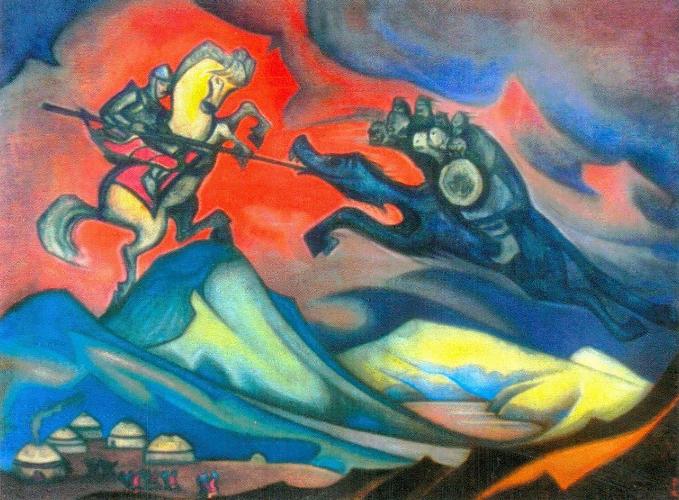 Друзья, если хотите приблизиться к Нам, изберите Учителя на Земле и передайте ему руководство. Он скажет во времени, когда ключ готов повернуться во вратах. Все имейте Учителя на Земле.(Агни Йога, 103)Эта статья не является вымыслом, фантазией или художественным произведением. Здесь содержится запись бесед с Наставником — реальным человеком.Каждый из нас на собственном опыте знает, что для успешного овладения каким-либо навыком в профессиональной сфере, нужно не только знать теорию, но и иметь более опытного наставника, учителя, который поможет «войти в профессию», расскажет о малейших нюансах, без которых не получится стать хорошим профессионалом в своем деле. Без этого, конечно, можно и обойтись, но тогда процесс овладения каким-либо мастерством займет гораздо больше времени, ведь придется методом проб и ошибок нарабатывать свой собственный опыт.В духе происходит то же самое. Я это очень четко прочувствовала, встретив своего духовного Наставника, потому что жизнь резко разделилась на «до» и «после» этой встречи. Он буквально перевернул мое сознание, дал толчок и вывел его на качественно новый уровень. Он всколыхнул мою жизнь, которая уже давно превратилась в стоячее болото, где не было не только движения вперед, а которое скорее уже засасывало с головой.Разница была настолько ощутимой, что в какой-то момент я задала Наставнику вопрос: «Почему одним дается духовный Проводник, а кому то приходится идти самому, без подсказок, без явной поддержки, набивая огромное количество шишек?» Он ответил, что земные условия таковы — оболочки затемняют знание духа. Без внешней помощи никак не обойтись, даже Великие Духи имели земных наставников. Ведь в Учении прямо говорится «Все имейте Учителя на Земле». Конечно, сам дух глубоко внутри знает, кто он, но кто-то должен подсказать, открыть глаза, сказать «Смотри!» В роли учителя может выступить даже простой человек, который вовремя подаст нужный совет. Но проблема состоит в самом путнике, в самом человеке. Кто-то готов услышать, а кто-то нет. Когда дух устремлен, когда он ищет Истину, он использует любую возможность, он прислушивается. Но часто бывает именно наоборот, когда встретив земного Учителя, человек просто не узнает его и проходит мимо, упуская тем самым уникальную возможность — ускорить продвижение. Возможность дается всем, но не все эту возможность используют. Мешает самомнение, самообольщение, высокомерие, скудость мышления. Отсюда неспособность распознавания. Истинно устремленному путнику не мешают условности и он использует любую возможность приблизиться к Истине.Надо сказать, что сама я не сразу признала в нем такого Проводника, когда диалог «Разговор с Наставником» начал публиковаться частями на одном из рериховских форумов. Вначале было сильное отрицание, предубеждение, что это не иначе как очередной самозванец, так называемый лжеучитель. Но спустя какое-то время я поняла, что с интересом читаю о его духовном опыте, и жду, когда выйдет очередное продолжение диалога. В его словах я не нашла ничего, что бы противоречило Агни Йоге. Наоборот, простота изложения давала возможность глубже понять какие-то положения, даваемые в Учении, на доступных примерах из его собственной жизни. Сразу было понятно, что этот человек не просто теоретик, а самый настоящий практик.Позднее мне представилась возможность задать свои вопросы Наставнику через его ученика. С этого момента, когда мною был сделан шаг навстречу, мне была протянута ответная Рука Помощи. В дистанционном режиме задавала интересующие меня вопросы и получала конкретные ответы. Но ничего не зная о личности этого человека, и даже его имени, где-то глубоко в сознании еще шевелился червь недоверия.Следующим этапом было общение с ним в режиме прямого диалога. Голос Наставника, развеял последние сомнения. В Учении говорится: «В голосе человека выражается его сущность», «Сколь же выразителен тембр голоса человека. Он может быть огненно-магнетичным или же жизни лишенным, то есть лишенным психической энергии». Голос Наставника был наполнен этим Огнем, мощью, убедительностью, несломимой волей и этого невозможно было не почувствовать. Я больше уже не сомневалась.Главное, что я поняла из наших бесед, что одного лишь только чисто теоретического погружения в Живую Этику НЕДОСТАТОЧНО. Это вообще ничего не дает, кроме раздутого самомнения о своей воображаемой хорошести по сравнению со всеми остальными людьми, которые Учение не читали. Наставник дал мне понимание того, что без практики невозможна настоящая Агни Йога. Его личный пример помог мне приблизиться к осознанию, что же это такое — Огненная Йога, в чем смысл и цель Учения Живой Этики.Наставник сразу сказал, что как только я РЕАЛЬНО начну работать над собой, то буду получать Огненные Знаки, как и описано в Учении. Так и произошло в результате. Я убедилась на собственном опыте, что все, о чем он говорит, действительно работает. Только нужно захотеть, устремиться и результаты не замедлят. Еще одним из убедительных моментов было то, что Наставник чувствовал мое состояние на расстоянии, моментально звонил, когда со мной что-то происходило, например, во время эмоциональной вспышки или нападения темных. Не раз имело место и чтение моих мыслей, после чего он рекомендовал мне тщательно их отслеживать, потому что в духовном мире мы находимся как на ладони, нет ничего тайного. Совместно было проведено несколько удачных опытов по передаче мыслеобразов и энергии (в виде определенных ощущений в теле).Наставник с виду обыкновенный человек, он говорит простыми словами, на практике воплощая завет говорить по сознанию собеседника. Никто из обывателей не догадается о той богатой внутренней жизни, насыщенной борьбой, достижениями, преодолениями, прозрениями, Знаками.Он щедро делится своими знаниями, но всегда подчеркивает, что без глубокого САМОСТОЯТЕЛЬНОГО размышления, осмысления и прочувствования и главное — применения, никакое внешнее знание не может стать своим накоплением или достижением. При этом очень важно осознавать, что буквально все, что происходит с человеком (любые мелочи), он должен рассматривать как определенный урок.Хотелось бы обратить внимание читателей на один очень важный момент. Из Учения мы знаем, что Космическое творчество возможно ТОЛЬКО при наличии двух Начал. И даже Архат, для того, чтобы творить в Космосе, должен стать полным Архатом, т.е. должен быть в огненном слиянии со своей половинкой. Казалось бы, что каждому из нас, живущему сейчас на Земле, было бы странно задумываться о таких отвлеченных для нас понятиях, как космическое творчество. В одной из бесед, посвященных этой теме, Наставник объяснил, что оно начинается именно на Земле, когда в обычных воплощениях мы встречаемся со своими половинками, постепенно сглаживаем шероховатости и гармонизируемся с ними из жизни в жизнь, растим Кристалл Любви. Поэтому желательно подходить к этому моменту осознанно, зная, что это ведет к конкретным результатам в далеком будущем. Наставник в своих беседах не раз подчеркивал, что смысл жизни именно в Любви, об этом и говорится в Учении. Что сама жизнь — это и есть Любовь, напряженный поиск, устремление к своей половинке. Это самое главное! Наставник открыл мне знание о том, кто является моей половинкой.И еще один важный момент помог осознать мне Наставник — что без допущения, без открытости сердца к Неизвестному, новому аспекту Истины, невозможно никакое продвижение, потому что отрицанием путник блокирует дальнейшее получение и вмещение Знания. Т.е. по сути останавливает сам себя.Я благодарна судьбе, что в этом воплощении встретила этого человека, ставшего моим земным Учителем. Надеюсь, что все, кто будет читать этот диалог, смогут почувствовать простоту изложения Великой Истины, данной в Учении Живой Этики. Эта простота свидетельствует о том, что Наставник претворил и синтезировал это Знание через свой личный опыт.— В чем цель и смысл эволюции всего человечества? В чем цель и смысл жизни человека?Жена принимает семя мужа и рождается ребенок. Он такой же как папа и мама, только еще маленький и глупенький. Он хочет стать как папа и мама. Так и говорит: Когда вырасту большой, буду как папа, сильный и умный. В этом и цель и смысл его жизни. Искра жизни, пройдя через разные виды материи и бесчисленное количество воплощений возвращается в Отчий Дом обогащенная мощью и мудростью. Ведь сказано: «Вы боги».Скажешь, слишком просто? Да, просто. В Духе всё просто.Сложность в том, что эта простота труднодоступна интеллекту. Ему нужны сложные построения, он самоудовлетворяется, путаясь в самим же созданных лабиринтах. Но погружаясь в подробности, забывает об Основах. Про таких сказано — «много рассуждают и мало любят свою Иерархию».Алгоритм прост. Дано Учение, чтобы человек Вспомнил и Устремился.ВСПОМНИЛ — кто я и откуда? УСТРЕМИЛСЯ — к Учителю, который поможет вернуться. Но! «Не трактат, не разум, но канал духа приносит ощущение Космоса». То есть нужны чувства, нужно сердечное действие — без чувства понимание будет поверхностным, мозговым.Нужно захотеть чувствовать. С чувством проснется и Любовь к Высшему Миру, к Владыке, к Учителю. А для Любви, устремление — естественное состояние. И в этом состоянии не будет желания тратить время на разговоры, споры, болтовню и многое другое, что так увлекает обывателя.— Чем Агни Йога отличается от всех предыдущих Йог?Космичностью и практичностью. Необычное делается обычным.— Почему Учение дано в неструктурированном виде и без какой-либо систематичности в изложении?Мозаика Учения потому так и дана, чтобы было напряженное искание. И каждый сам должен составить свою мозаику понимания.Земное общечеловеческое знание можно представить в виде пирамиды. Низ — это база, элементарные знания, и так — всё выше, выше, выше. Вершина пирамиды — это картина мироздания, которую представляет философия, опираясь на все научные достижения, на все научные открытия, общечеловеческое знание. Это как бы законченное уже знание. Восприятие мира происходит через модель мироздания, созданную на базе этого общечеловеческого знания и философии. Делается вывод: мир вот такой, мы живём в таком вот мире! Эта пирамида знаний перестраивается после новых научных открытий, но перестраивается с трудом и неохотно.В Учении же нет законченных положений. Учение можно представить, как спираль вокруг стержня. Стержень — это Основы Учения. Нарастает, накручивается спираль, виток за витком. И эта спираль уходит в Беспредельность. Учение нам кажется не систематичным и не структурированным, потому что мы привыкли к «пирамиде», к законченным положениям: живи вот так вот и будет тебе счастье. Учение же всё время в движении, то есть нет остановки, нет законченности положений. В этом разница. Поэтому Учение и кажется нам не структурированным, не систематичным.Законченность означает остановку. Остановка означает смерть и разложение. Так и происходит, когда знание становится догмой — оно разлагается, разрушается, каменеет.Учение — это серебряная руда, и мы сами должны переработать ее и добыть серебро знания.— Агни Йога также называется мыслительной Йогой. Почему же в таком случае одного лишь только чтения книг и понимания мало и необходимо применение Учения в своей повседневной жизни?Творит мысль, насыщенная огнем. Ценность чистых но поверхностных мыслей ничтожна, они сметаются пространственными вихрями. Преодолевая препятствия внутренние и внешние, работая над качествами, собираем и растим кристаллы опыта. Огонь аккумулируется и кристаллизуется только в действии, его нужно добывать. Кристаллы эти и есть Мозаика духа, наше сознание, наша Психическая Энергия.— В Учении говорится о том, что «Агни Йога есть Йога действия» и «В каждое действие вложите огонь и пусть станет действие огненным». Каким образом, по каким критериям можно отличить наличие огня и настоящее огненное действие от воображаемого огненного действия в состоянии самообольщения?Прежде всего нужно осознание энергетической основы Сущего. Наши мысли, чувства, эмоции, настроения, все это — проявление единой энергии.Учитель показал мне, как выглядит Земля из Космоса в духовном плане. Увидел множество светящихся точек, но светились они по-разному.Еле заметные, ровно горящие (разной степени яркости), мигающие, чадящие коричневым дымом…Некоторые из точек вспыхивали и начинали светить как звезды, постепенно усиливая свечение — это были устремившиеся духи, начало их устремления. Это и есть — пробуждение и Зов. Зов открытого сердца не останется без ответа.«По огням экстаза бродит Наш Луч, стучась в сердце: где оно, счастье или несчастье, открывшее вход?»Были звезды разной величины и наконец самые мощные, как маленькие солнца, испускающие столбы света в Космическую Даль.Так выглядит один из аспектов работы духа подвижников. К этому идеалу мы должны стремиться, это работа высокого Агни Йога.Нужна честность, чтобы верно оценить свои мотивы, побуждения, желания, мысли, действия.Еще нужно мужество, чтобы признать свои несовершенства. И еще нужна воля, чтобы принять решение и начать работу. Героем из героев назван такой человек в Учении Храма.Есть такая практика в лечении алкоголизма. Лечение не начинается, пока больной не признается публично (перед группой пациентов), что он алкоголик. Такова власть астрала. Тысячу оправданий найдет человек только из страха потерять зону «комфорта».В Учении подробно описаны методы работы над своими качествами, нужно только честно задать себе вопрос: Я хочу быть или казаться?Нужно отличать огонь духа и вспышки астрала.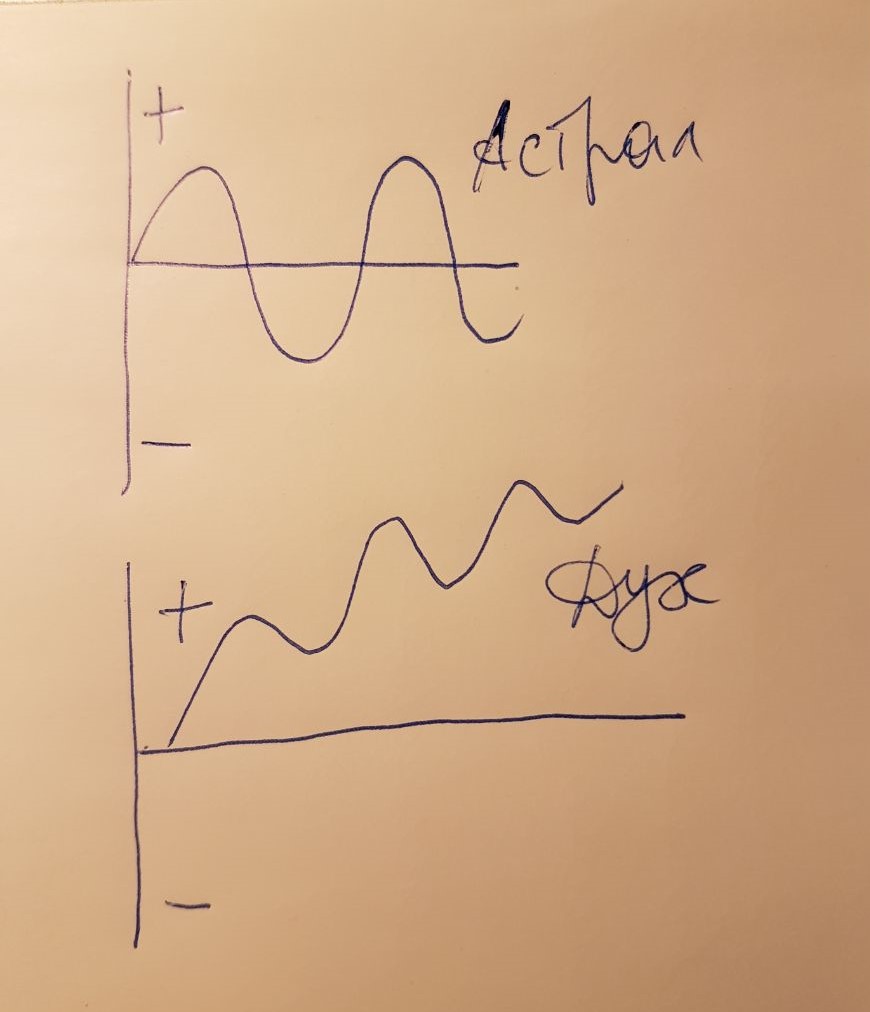 Самообольщенные ведомы самостью, астралом.Достижения сопровождаются знаками. Первые вестники успеха — звезды, искры. Моим вестником была голубая звездочка. Каждая победа над собой наполняет ровным, устойчивым ощущением радости-силы. Мы освещаем пространство вокруг себя, и пространство отвечает. Ответ может прийти в любой форме, нужна внимательность и зоркость.И самое главное — связь с Учителем. Учитель укажет, где ошибка или пошлет знак одобрения.Сидя за столом читал Бхагавад Гиту, и в сознании сложилась картина мироздания. Внутренне воскликнул — Вот ведь как все устроено! И в тот же момент передо мной вспыхнул лилово-голубой диск, примерно 20 сантиметров в диаметре, и одновременно заскрипел диван, как если бы кто-нибудь на него сел.— Почему говорится, что без Учителя не пройти?Мы не знаем своей кармы, не помним Тонкий Мир, не видим излучения — как свои, так и чужие. Как овладевать мощью тонких энергий, не имея знаний и подготовки? Только с Учителем! Легкомысленность здесь недопустима, много опасностей. В Учении даны общие формулы и дана рекомендация, делать записи наблюдений. Нет одинаковых сознаний и никто не может сказать, как будет проявлена Психическая Энергия в каждом конкретном случае. Когда мы читаем Учение, нам всё понятно. И крылья вырастают, и вдохновляемся и создается ощущение, что нет ничего невозможного. Так и должно быть, когда читаешь сердцем и воспринимаешь Огонь Мысли Учителя, заложенный в тексте. Вопросы возникают, когда мы начинаем реальную работу с сознанием, качествами, привычками… Поможет только Учитель Незримый.— «Ты, Давший голос и щит мне, пошли Учителя на путях моих — открыто сердце моё». Здесь говорится про Учителя Незримого или про Учителя на Земле?Это молитва о Руководстве. Обращение к Владыке.Если молитва от сердца, ответ будет обязательно.Ведь сказано:«Только на зов Отвечаем. Но открытое сердце и есть знак постоянного зова. Только на зов Открываем врата».«Встречаем каждого, открывшего глаза сердца, и ни одного пробудившегося среди миллионов не Оставляем без помощи и руководства. По морю житейскому во мраке бродит Наш Луч, ища поднятые головы».Какой будет ответ, зависит от накоплений путника, зависит от кармы и от обязательств, которые взял на себя дух перед воплощением.Нужна зоркость и внимательность, ведь не просто так сказано про муравья: «Когда срок наступит, даже муравей гонцом придёт».Когда я читал эту молитву, — я не знал, что у меня есть Учитель Незримый. Но помощь уже шла тогда, когда я совершенно ничего не знал об Учении. Мой однокурсник с восторгом рассказал, что в каком то журнале (выписывала его мама), начали печатать какую то книгу, которая ему очень понравилась и он настойчиво предлагал мне почитать её. Так у меня появилась первая книга Учения — Община. Интересно то, что сам он её так и не прочитал и вообще никогда больше об этом не вспоминал.Огонь горит, когда устремление искренне и полно. Магнит Огня притянет возможности, обстоятельства и людей. Учитель прилагает помощь к нашему огню устремления и направляет нас по пути запланированному.Услышать Учителя — это не обязательно яснослышание. Сны, сны-видения, чувства (мысль без формы), видения (если развит третий глаз). Совершенно незнакомый человек может произнести фразу, в которой будет ответ на ваш вопрос. Все это Голос Учителя, его внимание: «Пути Господни неисповедимы, в разнообразии способов передачи Духа и былинка может передать скрижаль Завета», и дана формула — «Возможно всё», главное не мешать восприятиям своими предпосылками.В моём случае было так. Почему-то очень захотелось увидеть своего преподавателя по специальности, не мог понять почему, так как отношения были не дружеские, а скорее формальные и много лет уже не виделись. Но он и стал моим Наставником.— Что относится к Основам Учения? Почему необходимо прочно утвердить их в сознании?Космические Законы. Знание это дается человечеству по мере взросления и развития оболочек и готовности сознания. Миры — плотный, Тонкий, Огненный. Дух, душа и тело. Закон перевоплощений. Эволюция духа. Иерархия Света. Учитель и ученик. Устремление и совершенствование. Сознание — очищение и расширение. Мышление строится и расширяется на Основах. Чем крепче усвоены Основы, тем вернее представление об окружающем мире и меньше заблуждений. Знание Основ должно стать чувством. Поверхностное знание непрочно, его нужно закрепить огнем чувства. Путник говорит себе: «Я дух, воплощен в этом теле и должен пройти опыт земной жизни. Есть Учение и есть устремление. Хочу жить полной жизнью, не хочу жить в иллюзии. Главная цель — услышать Учителя, только с Учителем я смогу получить знание Реальности». Это его Основы, на которых он строит дом Духа. И все, что происходит в его жизни, он соизмеряет с главной целью — приобщение к Миру Высшему. Насколько его желание чисто и огненно (сердечно), настолько он будет успешен. Проблема в том, что быт отвлекает, земные энергии сильны и нужно приложить много усилий, чтобы закрепить Основы в сознании. Поможет Любовь к Высшему Миру, к Дому Отчему. Она в сердце, нужно только очистить ей путь.Опыт. Прочитав шлоку из Общины — Даже во время значительно углубленного сознания могут быть трудные часы. Может казаться, что связь с Учителем не существует, что Учитель не существует. Но знающий скажет: «Майя, отступи! Знаю мою связь с Учителем» — задумался — Ну как так может быть? Столько уже опытов, столько Знаков, о некоторых даже никому не скажешь, настолько невероятными покажутся обывателю. Как может показаться, что Учителя не существует???!!! Ответ пришел. Интересную методику использует Учитель! Посылается импульс в сердце и неосознанно (ум не понимает цели), устремляешь внимание на явление, объект или понятие. Задаешься вопросами и в жизни происходит нечто, приносящее ответ. Иногда проходит много времени между вопросом и ответом.Записи не вел, и восстановить хронологию событий уже не смогу. Но в какой-то момент как бы солнце ушло. Стихли чувства, ушла ясность мысли, померкли краски и все проявления Необычного вспоминались как что-то несерьезное — Ну было и было, ничего особенного! Так говорили ум и самость. А дух говорил — Но ведь так не бывает, чтобы что-то было, и вдруг вот так просто исчезло! Ты же не дурак, чтобы игнорировать столько мощных знаков, это же не один какой-то случай, который можно объяснить как совпадение или случайность! Ум в конце концов принял аргументы духа. Было ощущение, как будто меня выкинуло на берег из Чудесного Потока. Так и повторял — Учитель! Учитель! Учитель! Хочу вернуться в Поток!Это был первый опыт знакомства с «Большой» Пралайей Сознания. Как потом показали наблюдения, есть разные ритмы пралайи сознания. Что помогло выстоять? Основы. Не умозрительные конструкции, а чувство реальности Необычного, такое же реальное как наши чувства об окружающей нас очевидности. Основы нужно повторять и напоминать себе постоянно, до тех пор, пока они не станут для нашего сознания такими же естественными, как и представления о нашем плотном окружении. После этого опыта понятие «Падение» было осознано в полной мере. Кроме того, темные окружают в такие моменты плотной стеной и неудивительно, что не все выдерживают. Без Иерархии здесь не пройти.— В Учении говорится: «Цель даваемого Нами Учения — прежде всего расширить сознание», «Истинное расширение сознания увеличивает восприимчивость и распознавание. Только мышление может способствовать такому очищению, и для общения с Нами нужно уметь мыслить. Неумеющий мыслить попадает в лес противоречий, вместо того, чтобы найти обобщающий смысл». Как можно научиться мыслить так, чтобы очистить сознание, увеличить восприимчивость и распознавание и прийти в результате к расширению сознания? Что такое «расширение сознания», какой смысл скрывается за этим термином?Кто то сказал — Кто знает только химию, тот и химию плохо знает.Сфера деятельности сознания обывателя — плотный мир. Осознание Мира невидимого расширяет сознание.Можно прочитать все книги о Тонком мире, но это не расширит сознание, мы просто заполним нашу память информацией.Осознание значит понимание, а понимание — вмещение и прочувствование. Энергию нельзя понять теоретически, её можно только практически почувствовать. Нужно захотеть чувствовать и видеть Незримое, устремить мышление чувством-желанием, и когда аппарат наш будет готов к восприятиям, Учитель откроет дверь. Нужно терпение и постоянство устремления. Легкомысленность и нетерпеливость опасны.Мое первое огненное видение стало для меня огромным потрясением (в хорошем смысле). Длилось оно одну-две доли секунды и было четкое понимание и ощущение, что продлись оно еще немного, — я бы просто сгорел. Трудно передать ощущения, могу только сказать про ощущение блаженства и мощи энергии, и все это чувствуешь каждым атомом своего тела. А каким словами передать ощущения сердца в тот момент — я не знаю, «радость» и «счастье» — этих слов недостаточно.Повторю — легкомысленность недопустима.На опасных производствах очень строгий контроль техники безопасности, и к работе не допускаются, не прошедшие экзамен работники.Расширение сознания невозможно без очищения и подчинения астрала. Неизжитые свойства — как легковоспламеняющаяся одежда на рабочем в сталелитейном цехе.Сознание развивается и обогащается только в процессе мышления, но мышления углубленного, устремленного чувством–желанием понять суть явления.Объект изучаемый (мыслеформа), раскрывается новыми гранями и когда сознание вмещает суть объекта, вспышка огня подтверждает правильность вывода. Учитель помогает, и незаметно направляет мышление.Я пользуюсь таким методом изучения:Читаю параграф, продумываю, осмысляю и когда мне кажется, что я все понял, мысленно объясняю кому либо, например соседу. Сосед товарищ простой, особым интеллектом не обременен и нужно найти слова, чтобы ему понятно объяснить. В процессе объяснения — открываю для себя новые грани. Когда сосед все понял — объясняю например ребенку (10 лет), здесь нужен другой подход и снова открываются новые грани. Параллельно тренируются находчивость, терпение и умение говорить по сознанию. После того как и ребенок смог понять — объясняю сыну другого соседа, с ним сложнее всего — шибко умный, работает доцентом в вузе. И как завершающий аккорд — передать саму суть параграфа в виде краткой и точной формулы, без упрощений. Так нарастает кристалл синтеза и знание становится чувством. Потом жизнь поможет укрепить и отшлифовать это чувство-кристалл.— В Учении говорится: «Берегите кристалл сознания — его восстановить нельзя. Сознание — измеритель и указатель напряжения. Сознание явлено синтезом. Сущность синтеза явлена сознанием». Какие опасности угрожают кристаллу сознания, как его беречь? Что такое «синтез», какой смысл скрывается за этим термином?Сознанию угрожают антиподы положительных качеств. Живые мертвецы — результат безвольного подчинения животной природе.Каждое отемнение, каждая уступка низшей природе, наносит вред кристаллам сознания.Синтез — способность к обобщению и видению сути явления.«За деревьями леса не видят».Синтез — это способность понимания сути леса и сути каждого дерева, как части этого леса.Кристалл синтеза зеленого, изумрудного цвета. Мне он был показан, еще в начале пути, тогда не понял, что это. Понимание пришло через 10 лет.— В Учении говорится: «Астрал во всех его видах и уявлениях должен быть обуздан, иначе нет продвижения», «Обуздание импульсов астрала — самая лучшая школа для воспитания воли». Однако, не всегда удается 24 часа в сутки его контролировать, иногда случаются вспышки астрала. В чем может быть причина, что мне не удается достичь 100% контроля воли над астральной оболочкой? Возможно моя ошибка в том, что я не в полной мере понимаю разницу между подавлением астральных чувств и эмоций и их обузданием?В Учении подробно описана природа астрала и работа с ним. Наверное ты упустил основные моменты. Это наиболее часто встречаемая ошибка.Для начала приведу пример из жизни.Заметил такую закономерность, после вспышки раздражения начинали ныть зубы, десны (слабое место), и я оправдывал себя тем, что мое раздражение есть праведный гнев, я ведь за справедливость!Но после очередной вспышки раздражения Учитель дал мне видение — на синий, чистый экран, со всех краев наползают клубы оранжево–бурого дыма и в этом месиве проявляются мерзкие, злобные рожи.Пришло понимание природы астрала и занялся этим вопросом фундаментально. Прошло некоторое время и во время дневного отдыха вижу такую картину — На меня смотрит молодой человек, примерно моего возраста, очень худой, бледный и большие, темные глаза наполнены злобой. Понаблюдав за ним пару секунд, вдруг понимаю — Это же мой астрал! Одним словом, заморил я его голодом, но по глазам понял, что он еще не сдался и готов еще к бою.Первый этап работы — это разделение оболочек в сознании. Без этого разделения дальнейшая работа не будет эффективной.Второй этап — анализ, какие мысленные установки, привычки сопровождают вспышки астрала?Третий этап — очищение сознания от астрально-ментального мусора.Четвертый этап — удержание маятника астральных эмоций и чувств над точкой равновесия.1. Человек говорит себе — У меня плохое настроение, я раздражился, я расстроился, я разволновался и т.д.Переживает, что был сегодня такой настрой высокий, хотел поработать, но опять помешало раздражение. Начинает ругать себя, раздражается (как бы праведный гнев) и в этом раздражении дает себе приказ никогда не допускать раздражения.Или по примеру какой нибудь школы позитива, накачивает себя положительными эмоциями. А в это время астрал потирает руки — есть пища! Не человек раздражился, а астрал воспользовался удобным моментом и качнул маятник, то есть проявил эмоцию.И вся эта ругань себя и накачка положительными эмоциями равна тушению пожара бензином.Отделив в сознании эту оболочку, мысленно отделяем и эмоции, они не в нас, они в этой оболочке.Нужно понять, что астрал обладает сознанием и волей, которые мы сами и вложили в него, и просто уговорами и настроями его не взять. Нужно действие воли, по силе превышающее ту, которая была дана нашему «питомцу». Когда оболочка отделена, мы уже можем на нее влиять. Невозможно остановить покатившуюся под гору бочку, если ты сам сидишь в ней.2. Астралу подчиняется и ум. Эмоции не существуют отдельно, они ментально оформлены.Нас раздражает некто, потому что он такой то и такой, он меня бесит своим видом привычками и т.д.Бесит когда меня чему либо учат. Я ведь умный и без их советов, они и близко не догадываются, насколько я умный, им еще до меня огого, ПТУ наверное с трудом закончил, а лезет с советами как профессор.Или какая либо обида, недоразумение в отношениях. И причин для обиды уже нет и недоразумение разрешено, но неожиданно вспыхивает эмоция и все вспоминается и снова переживается. Причина в том, что мысленная основа сохранилась и на нее опирается астрал, чтобы снова попитаться.Эти мысленные установки-привычки уже не осознаются и доведены до рефлексов. И получается абсурдная, противоречащая здравому смыслу ситуация, когда вполне «доразвитый» интеллектуально человек, поняв свое заблуждение, упорно продолжает отстаивать свою точку зрения, потому что рулит астрал и ум ему подчиняется, подбирая «убедительные» аргументы. Еще хуже когда используется формула — Ты не прав, потому что осмелился не согласиться со мной!«Да захлебнётся кровью тот, кто усомнится в нашем миролюбии, ибо милосердие наше беспощадно».3. Астрал побеждается менталом, более высокой оболочкой. Сжигается мысленная опора астрала, все те мысленные привычки-установки оформлявшие эмоции, и заменяются мыслями, соответствующими Основам.4. Устанавливается постоянный контроль. Легче контролировать положительные эмоции. Не даем эмоции разгораться, и насколько можем, стараемся удержать маятник ближе к точке равновесия. Тем самым ограничиваем амплитуду и маятник не сможет уйти в отрицательную сторону дальше ограничения.Когда астрал очищен и обуздан — тогда эмоции окружающих уже воспринимаются болезненно, иногда очень. Там уже другая ступень начинается — мозоли духа нарастить.— В Учении говорится: «Многие читают Наши указания, но не прилагают их в жизни». В чем причина такой ситуации? Ведь в Учении же очень подробно рассказано о том, как можно «собирать себе сокровища на небе, где ни моль, ни ржа не истребляют и где воры не подкапывают и не крадут».Хороший вопрос. И каждый из нас должен, прежде всего себе задать такой вопрос — прилагает ли он указания Владык в жизни? И если ответ утвердительный, тогда обсуждение этой темы не будет осуждением.Могу сказать только то, что получил в результате своих наблюдений. Есть страх (боязнь необычного), сомнения, нежелание думать, боятся насмешек обывателей, давление близких и еще некоторая инфантильность. Последнее встречалось чаще. Формула такая — Буду хорошим, не буду делать ничего плохого и Высшие Силы меня за это наградят.Не курят, не пьют, матом не ругаются, не обманывают, налево не ходят и читают Учение. Чтение Учения считается главным и определяющим критерием их хорошести. Ведь и днем с огнем не сыщешь вокруг читающих Агни Йогу!По своей неопытности и наивности, поначалу часто делился своими переживаниями, открытиями и если встречал кого либо такого же «ненормального» как я, всегда интересовался — как он видит, слышит и чувствует Необычное. Так накапливался опыт. Но что интересно, за всю жизнь ни один человек не спросил меня о том же, имею в виду конечно тех кто в «теме».Один человек все таки задал эти вопросы — это моя половинка.Земные энергии очень сильны сами по себе и кроме этого есть еще один фактор — приказ Люцифера. Это его лучи вносят смущение, страх и сомнение при приближении сознания к Необычному — всё земное восстает против носителя Света.Нелегкий труд, поэтому и не прилагают.Но сказано: «Только устремитесь, и зальет вас сияние Беспредельности». Многим эта формула кажется риторическим приемом, как бы поэтическим призывом. Но эта формула — ключ к успеху.— Вы видите излучения, поэтому можете безошибочно определить сущность человека — светлый он или темный или серенький обыватель. А как быть, если такими способностями не обладаешь? Ведь темные и в плотном мире и в Тонком Мире выдают себя за силы Света, и им удается обмануть достаточно большое количество людей. Учение говорит о том, что «лучшим аппаратом для распознавания будет сердце», но бывают такие ситуации, когда стараешься распознать сердцем и ошибаешься. Как можно научиться безошибочному распознаванию или хотя бы, распознавая сердцем — допускать как можно меньшее количество ошибок?Способ только один — опыт.Как уже говорил — энергию не понять умом, ее можно только почувствовать практически. Чувствуем сердцем, а ум уже помогает разложить все по полочкам. Для примера. Ты прислал мне ролик одного деятеля. Вроде бы все говорит правильно и даже очень правильно, но в сердце появилось неприятное чувство, боль. Прислушался, присмотрелся и заметил несколько моментов, где промелькнули фото деятелей, которые не имели отношение к контексту и несколько фраз, произнесены были как бы отвлеченно, но именно они и определяли суть его речи. И если бы не ощущение сердца, то я и не обратил бы внимание на эти детали, так мастерски они были вкраплены.По поводу видения излучений, не все так просто. Я не вижу излучения 24 на 7, это было бы невыносимо. Бывает так, что на сердце спокойно, но видишь темные эманации. Или ничего не видишь, но сердце сжимается от боли. Иногда чувствуешь сердцем и видишь одновременно. Огонь не всегда горит. Иногда Учитель прикрывает огонь распознавания или чувствознания, чтобы пройти очередной опыт изучения оттенков человеческой природы или для уплаты кармических долгов. Пример. К хозяину квартиры (снимал у него комнату) приехал брат. В первую же секунду увидел, как в его глазах мелькнул странный, тусклый блеск. Товарищ оказался веселым и приятным в общении человеком. Вошел в доверие, занял немало денежек и благополучно исчез. Решено было две задачи. Урок внимательности, доверчивости и уплата кармического долга.Еще в начале пути, как то подумал — Хорошо бы было читать мысли, как бы это многое облегчило! Учитель дал урок. Через пару дней, уже почти засыпая, вдруг услышал. Мысли, судя по содержанию, были женские. «Вот как он мог, я же все ему а он? Я же и так, и так, а он? Ну как так можно, ну как так можно? Я ведь все для него, а он вот так вот!» И эта тема звучала примерно пять минут, развития темы не было. Все шло по кругу. Попросил Учителя остановить опыт, мне даже подурнело.Не все так просто.Распознавание — качество синтетическое. Грани качества подробно описаны в Учении. Энергии, токи, эманации, излучения, чувства, цвет, звук, запах, вкус, свет и тьма, добро и зло. Все это нужно научиться распознавать в полном объеме, то есть расширенным сознанием, мерами видимого и невидимого миров. Тогда распознавание будет правильным. Самое сложное — распознавание ликов. Распознаем сердцем, а мозг помогает. Сердце дает импульс чувствознания, а ум уже оформляет и выдает результат.Но чтобы сердце не ошибалось, его нужно очистить. Очищенное сердце, наполняется Огнем и этим Огнем мы распознаем. Очищая сознание и утончая восприятия видим глубже и шире. Только утончая организм, можно воспринимать тонкие энергии и чтобы воспринять Огонь, нужно стать огненным. Другого пути к Высшему Миру нет, все остальные ведут к психизму и одержанию. Удивляют те, кто уже соприкоснувшись с Учением увлекаются всякими школами ясновидения, гипноза и т.д. В погоне за скорым результатом — дорого платят.Начинать конечно нужно с себя. Если мы не распознаем свои энергии, чувства, мысли, то как мы распознаем их в других? Если мы не усвоили Основы Учения, как мы распознаем ложь самозванцев? Если мы не приучили себя к глубокому самоанализу и мышлению — так же легкомысленно и легковерно воспримем наставления самомнительных недоучек.Главное, самое главное — это устремление к Учителю.Должна быть Реальная готовность и желание овладения Энергиями, восприятиями. Готовность Работать под руководством Учителя. И когда напряжение достигнет должной степени — будет Знак.Когда еще по неопытности и наивности, делился своими переживаниями, находками, видениями, опытами, знаками с друзьями изучавшими Агни Йогу, по их словам — очень устремленными — замечал в их глазах страх и недоверие. И чем ярче было описываемое явление, тем больше страха. Конечно после этого — я перестал вообще говорить о подробностях. Как может Учитель послать Знак обуянному страхом или сомнением? И как научиться распознаванию, если ты боишься всего Необычного?Когда читаем Учение, например о качествах или несовершенствах, нужно прежде всего приложить это к себе. Каково это качество во мне, есть ли во мне эти несовершенства, что я с этим делаю?Но на практике получается наоборот (чаще всего), начинается поиск несовершенств в других, очень тщательный анализ недостатков друзей, знакомых.Пример из жизни. Был один знакомый, душа компании, добрейший человек, но что-то меня в нем настораживало, какой то осадок оставался в сердце, и легкое ощущение отравления, как если надышаться дымом. Провел расследование. Оказался домашним тираном — на работе он был на позитиве, а дома давал волю своему раздражению и злобе. Вот такой «последователь Учения». Его измученная жена показала мне какую-то книжку — конечно же от «школы позитива», где им были подчеркнуты рекомендации избегать людей раздраженных, недовольных жизнью, злобных и пр., потому что они заражают своим негативом и мешают позитивному настрою.Когда сердце очищено, сознание расширено и обуздан астрал — распознавание облегчается тем, что низшие энергии воспринимаются болезненно, иногда даже очень болезненно. Вот ты сегодня раздражился и расстояние более 2000 километров не помешало мне это почувствовать. Если в плотном теле можно так чувствовать и воспринимать, то каково же тогда Учителю Незримому? Нужно это помнить всегда и осознавать свою ответственность перед Учителем и Пространством.— В Учении содержится большой объем информации про астрал, ментал, сознание, сердце, эмоции, чувства, желания, волю, качества, огни, дисциплину духа, очищение оболочек, сознания и сердца. Если читать каждый отдельно взятый параграф — вроде бы все понятно, что там написано. Но все прочитанные параграфы в голове одновременно удержать не получается и поэтому через некоторое время детали забываются, так что в конечном итоге становится совсем не понятно — что именно надо делать и с чего начать?Как-то мы уже обсуждали, почему Учение дано «как рассыпанные зерна». Напряженное искание с одной стороны раздувает огонь устремления, с другой — стараясь найти обобщающий смысл, мы растим кристаллы синтеза. Основа любого творчества — синтез, и расширяя сознание не обойтись без развития синтетического мышления, иначе полная каша будет.Попробуем понять на такой модели.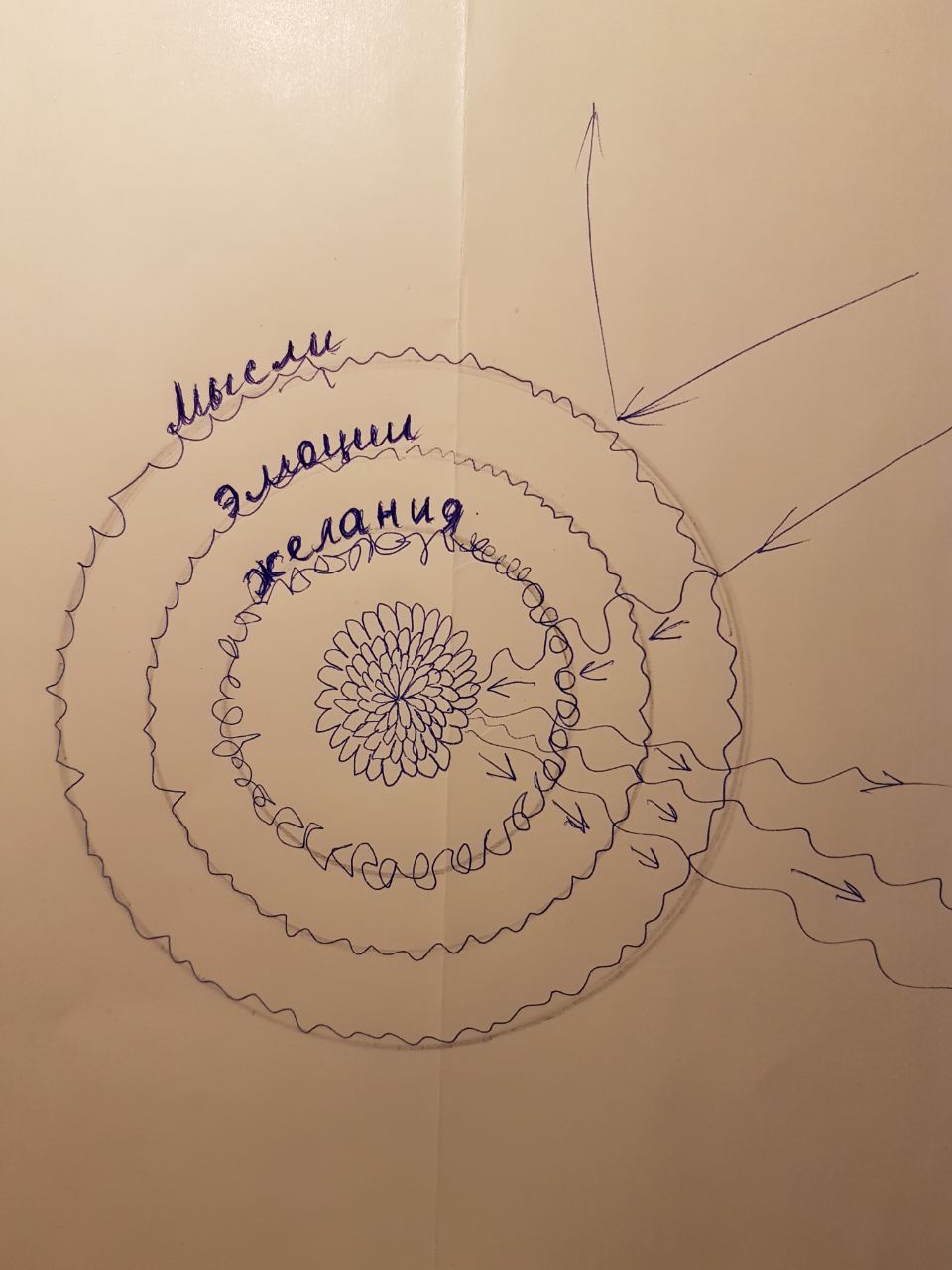 Модель упрощенная, только для удобства представления и ты можешь представить свой вариант, более удобный для тебя и созвучный твоим ассоциациям.В идеале сферы окружающие дух, должны быть чистыми, гладкими и прозрачными. Тогда исходящие лучи являют собой чистый Огонь — Свет, окрашенный конечно Индивидуальностью и пропорционально её накоплениям — чем больше накоплений, тем ярче и богаче оттенками излучения. Также воспринимаемые лучи не искажаются оболочками, и безошибочно распознаются духом.Вот к этому идеалу мы и должны устремиться.На рисунке наши оболочки (не идеальные), которые и предстоит привести в порядок.Чтобы идти нужно видеть Цель и ясно понимать, что ты хочешь.Формула — Буду хорошим, правильно думать и наверное все как нибудь получится, я ведь в правильном направлении иду, к Свету, Высшие видят это. Нет, не наверное, а точно, потому что Бог Милосерден! — не годится никак. Это позиция обывателя.Учителю нужны сознательные и ответственные сотрудники.Ведь и в жизни, работодатель платит сотруднику не за его хорошесть, а за конкретные результаты его труда. Как внизу, так и наверху.Когда в Учении говорится о действии, то подразумевается конечный результат нашей работы над своими качествами — качество и сила наших излучений.Ум, рассудок, интеллект ограничен возможностями наших земных органов восприятия. Он не может разобраться в сложности жизни, он строит предположения, модели, сложные конструкции. Создает болото софизмов, в котором сам же и вязнет. Он не может знать будущего, именно Знать, но может нафантазировать.Ум будет Знать только под лучом Разума. Ум нужно обуздать и воспитать. Но луч Разума не может пройти через сферы эмоций, чувств и желаний без искажения (чаще вообще не доходит), настолько уплотнены эти сферы неочищенными энергиями.Ум убеждает себя и других — Я чувствую сердцем! И он прав, только луч сердца пропитан и искажен желаниями самости, а значит представление о Реальности не будет верным.Приведу очередной пример, сам учусь на аналогиях и живых примерах, отвлеченное знание только усложняет понимание.Пришел ко мне старый знакомый, как бы за советом. Почему как бы? Человек талантливый, успешный и очень честолюбивый. Случилась у него проблема, которую он при всех своих талантах и развитом интеллекте не мог ни понять, ни решить и кто-то из друзей (общих знакомых) посоветовал обратиться ко мне. Мол, он конечно ненормальный, но соображает, мне как то помог.В самый напряженный момент беседы, когда я искал какой-нибудь, более убедительный довод, увидел искру у него на лбу. Искра кружилась и перемещалась, как бы пытаясь найти вход. То есть, он не просто не вмещал мою мысль, а категорически не допускал.С первой секунды я почувствовал его внутреннее напряжение, под маской вежливости и доброжелательности кипела досада — Как же так, я такой крутой, вынужден обращаться за помощью к какому то музыкантишке?И во время разговора наблюдал как меняется выражение его глаз. Самоуверенность сменилась растерянностью, и растерянность перешла в раздражение. Как он не старался, но найти опровержение моим аргументам он не смог. Потом услышал от его друзей : «Да он сам ни хрена не понимает». Вот так ум подчиняется самости и делает выводы. Астралу не нужна истина или справедливость, ему нужна пища, и если ему дать полную волю, он может уничтожить своего хозяина.То же самое происходит и в нашей внутренней жизни.Говорят — Умом понимаю, но ничего поделать с собой не могу.Это еще дает надежду, но ведь в большинстве случаев ум даже не догадывается, что им манипулирует животное начало!А бывает, что при всей сложности характера, собеседник даже понятия не имея о всяких там астралах, интуитивно сдерживает порывы «питомца», потому что он встал перед необходимостью решения острой проблемы и ему нужно Знать. И момент вмещения сопровождается вспышкой, искрой или пятном света, как бы замыкание контакта, а в глазах проявляется глубина (не знаю как еще описать).— В ответе на предыдущий вопрос Вы привели пример общения со своим знакомым, который был очень честолюбивым и, как я понимаю, его сильное честолюбие было одной из причин, которая мешала его адекватному восприятию действительности. К какой именно сфере/сферам на этой упрощенной модели можно отнести честолюбие?Я намеренно упростил модель, чтобы акцентировать внимание на ключевых моментах.С умом и астралом мы немного разобрались, поговорим о желаниях.Всё живет для радости, всё живет и движется этим желанием радости. У всех свои радости и свои желания. Растения, животные, человек — все живут этим желанием и благодаря этому желанию.Желание — двигатель духа, оно же может стать и смертью духа.Желание — основа чувства, его корень. Нет желания — нет чувства.Чувства порождают новые желания. В борьбе за жизнь дух обрастает этими желаниями — огнями. Сохранение жизни, добывание пищи, сезонный праздник встречи с самочкой (борьба за право обладания), защита и уход за потомством, самоутверждение в иерархии стаи — всё это желания и чувства, которые становятся огнями опыта. Инструмент для этой работы — астрал.Человек уже чувствует красоту, гармонию, любовь, ненависть, справедливость, достоинство, сострадание… — это уже свойства тонкого тела. Корень честолюбия в самоутверждении в стае. Его (честолюбие) не нужно «убивать», его нужно трансмутировать в достоинство духа. Зачатки высоких чувств можно заметить у животных. Недавно наблюдал трогательную картину — Петушок подносил зернышки больной курочке, которая с трудом передвигалась и больше сидела на одном месте, и отгонял ревнивых подружек, которые пытались клюнуть соперницу.Главное желание духа — встретить свою половинку. Именно это желание и есть Главная Энергия Жизни. Мир есть Любовь.Хорошо помню этот весенний солнечный день. Работал в саду, неожиданно почувствовал сильную усталость (полчаса как вышел) и решил полежать, передохнуть. Начал дремать, почти засыпая увидел (третьим глазом) три серебристых облачка, которые по очереди наплывая на меня рассеивались, как бы знак — Внимание! Смотри!Увидел невероятно красивую девушку, которая молча, строго смотрела на меня и большие, зеленоватые глаза говорили — Ну сколько тебя можно ждать? Это была самая красивая и желанная девушка во Вселенной — моя Половинка. С того момента все мои желания слились в одно огромное желание — поскорее встретить Любимую. Мы встретились через 25 лет и прожили 7 чудесных лет, где каждый день был новым открытием. Она ушла и весь мир для меня померк, все стало бесцветным, безвкусным и неинтересным.И снова у меня только одно желание — поскорее встретиться с Любимой…— Вы говорите: «Если мы не усвоили Основы Учения, как мы распознаем ложь самозванцев? Если мы не приучили себя к глубокому самоанализу и мышлению — так же легкомысленно и легковерно воспримем наставления самомнительных недоучек». Получается такая ситуация, что темные (сознательно), самозванцы и недоучки (неосознанно) в том или ином виде противоречат Основам Учения и таким образом можно их легко распознать, даже не обладая чувствознанием в полной мере, а всего лишь хорошо усвоив и понимая Основы Учения?Честность, внимательность, равновесие. Эти качества помогут в распознавании, пока ум не начнет слышать Голос Безмолвия. Есть такое заблуждение — Вот откроются у меня центры, и буду я все знать, все видеть и слышать, и не буду уже ошибаться! Опасное заблуждение! Часто бывает, когда приоткрываются центры и путник начинает видеть больше чем обыватель, нетерпеливая Самость уже трубит о полной победе — Я знаю всё! Самомнение, гордыня, самолюбование глушат голос Сердца и окружают сознание непробиваемой скорлупой, которая отражает высшие энергии, обновляющие и очищающие наше сознание. Самовлюблённый путник начинает тупеть, сначала духовно, а потом и интеллектуально, как озеро превращается в болото, если пересохнет питающий его ручей. И нет уже честности, внимательности и равновесия. Самость держит в подчинении ум, который послушно подбирает аргументы, дабы легитимировать (узаконить в своем сознании) её позицию, явно противоречащую здравому смыслу.Есть интеллектуалы, ничего не видящие, не слышащие, и даже не чувствующие, но сумевшие синтезировать всю массу прочитанного. Выглядят убедительно в глазах обывателей и даже прикоснувшихся к Учению. Немного театральности, загадочности, таинственности — и жертва в экстазе — Ничего не понятно, но жутко интересно, аж дух захватывает!Но ложь разрушительна для сознания. Энергия лжи разрушает логику, последовательность и притупляет мышление. Вместо честности — ложь и противоречия, вместо внимательности — поверхностность, вместо равновесия — хаотичность и дисгармония. И рано или поздно самозванец сам же разрушает свои построения противоречивыми и абсурдными утверждениями.Честность. Путник должен ясно и четко знать, чего он хочет. Что значит для тебя Учение — приятное чтение или руководство к действию? Готов ли ты к трудностям и испытаниям? Признаешь ли свои несовершенства? Хочешь ли ты услышать Учителя? Нужно много вопросов себе задать и честно ответить. Это нелегко, как может показаться. Нужно мужество, чтобы увидеть свое настоящее положение. Ведь увидев себя какой ты есть придется начать работу, а самость не хочет, астрал не хочет и подслужебный ум начинает придумывать оправдания — Не такой уж я и плохой, если сравнить с соседом алкашом, я вообще… это… ого-го! Одним словом самообман и самообольщение. Но если ты не можешь распознать свою ложь, как ты распознаешь энергию лжи извне? Подобное притягивает подобное.Внимательность, она же зоркость и дозор. Обыватель видит зеленый цвет, а художник множество оттенков зеленого. Или слышит просто звук, а музыкант еще и обертоны. Их увидит и услышит обыватель, если внимательно присмотрится и прислушается. Но ведь надо прислушаться и присмотреться, но леность и поверхностность мышления не дают это сделать. А ведь часто малозаметные детали и подробности помогают понять суть целого.Равновесие — качество синтетическое. Одна из форм понимания равновесия — здравый смысл. Необычность о которой говорит Учение не противоречит здравому смыслу, а расширяет и углубляет его. И необычное становится обычным и гармонично входит в жизнь обогащая ее новыми открытиями. В этом практичность Учения.Самозванцы козыряют своей необычностью, эпатируют публику тем привлекая новых поклонников. Необычное поведение, необычные абсурдные теории, новые учения, необычные одежды…Необычный — значит не от мира сего, а от какого мира? Ну конечно же — высшего!!!Из жизни. Сидел в гостях у «ивановцев», ждали руководителя. Начало ноября, на улице снег. Пришел. Дрожит, посинел от холода. Рубашка, летние брюки, сандалии на босу ногу… подражает Учителю Порфирию. «Оттаивал» примерно полчаса, потом заговорил, даже улыбаться начал. Обливание — понятно, еженедельный пост — понятно, но для чего эти мучения? Ведь когда человек мерзнет, он не может ни о чем думать, мысль одна — как бы согреться. Можно пошутить конечно — они таким способом овладевают менталом! Но кроме «Детки» ничего не читают, мол достаточно и этого, перечитывают как молитву. Задаю вопросы — в ответ загадочная улыбка — тебе, мол, не понять…Был знакомый интеллектуал, перечитал все, что было доступно. Как-то беседуя об Учении, заговорили об Учителях. И он выдает такой перл — Я считаю, что мне еще рано, обращаться к Учителю, нужно еще много чего перечитать. Вот когда пойму, что готов, тогда обращусь. «???!!!» А когда я делился с ним своими открытиями, видел в глазах легкую усмешку и зависть — Подожди, вот как начну практику, увижу такое, ты себе даже представить не сможешь, какое!Задал Учителю наивный вопрос — Почему у него нет никаких проявлений Психической Энергии, ведь он так устремлен, столько читает?Через неделю встречаемся, выглядит растерянным. Рассказывает — Вижу яркий сон (прям как наяву!), какое-то пространство, не темно не светло, тишина абсолютная и вдруг, прямо передо мной появляется маленькая обезьянья мордашка (на пляже с такими фотографируются). Закричал от страха и проснулся в холодном поту. Так и не смог до утра заснуть. А как ты тигров видел?…— В Учении говорится: «Бытие переносится в мысль. А мысль переносится в будущее. А осознание будущего — в настоящее. Это и будет означать — жить в будущем». Но как можно осознать будущее и мысль перенести в будущее, если будущее — заранее не предопределено и в текущий момент времени оно еще не существует?Молодая семья — он, она, маленький сын. Живут у родителей. Тесно. Атмосфера напряженная. У обоих одновременно созрело желание — надо жить отдельно. Оформилась мысль — частный дом. С этого момента их бытие перенеслось в мысль, все думы о будущем доме. То есть мысль перенеслась в будущее. Нашли участок для будущего дома — осознание будущего перенесли в настоящее. Заработало воображение, подготовили проект дома. Помечтали как он будет выглядеть, какая крыша, какие стены, какие материалы, цвета. Он представляет какие материалы будут использованы, покупка доставка. Что-то будет делать сам, что-то нанятые строители. Она садит цветы, подбирает отделочные материалы, шторы, занавески, мебель. Будущий дом уже построен в Тонком Мире. Будущее определено и уже существует. Оба устремляются к воплощению мечты. К этому горящему желанию, по закону магнита и созвучия, притягиваются возможности — новая более высокооплачиваемая работа, практически рядом с будущим домом, новые друзья, более опытные и могут дать полезные советы и так далее.По такому же алгоритму строится Дом Духа. Только якоря забрасываются несравнимо дальше.Как то Учитель показал мне картину будущего — увидел себя в новом автомобиле красного цвета. И когда пришло время менять коня, из всех вариантов, выбрал красный. Поехал в соседний город навестить старого знакомого, почему-то очень захотелось его увидеть. Попили чаю, поговорили и когда я вышел из подъезда, как-то необычно сладко защемило сердце. Машина была припаркована за домом. Увидел рядом с машиной прекрасную женщину, самую красивую женщину во Вселенной, ту девушку, которая смотрела на меня строгим взглядом, мою половинку. Учитель и ей показал картину будущего и когда она увидела красный автомобиль — просто не смогла идти дальше.— Вы говорите, что после встречи со своей половинкой Вы «прожили 7 чудесных лет, где каждый день был новым открытием». Не знаю, уместно ли будет с моей стороны задавать Вам вопросы о Вашей личной жизни, но очень хочется понять, что может быть такого необычного и чудесного в совместной жизни со своей половинкой, так чтобы при этом каждый день был новым открытием? Ведь большое количество людей в современном мире в семейных отношениях или конфликтуют и страдают и сохраняют брак лишь ради детей или даже вообще разводятся, не видя больше никакой возможности продолжать жить вместе.Уместно, ведь мы говорим о жизни в духе. А тот кто Идет, тот знает, что чем больше узнаешь, тем больше вопросов возникает. И каждый идущий должен помочь идущим рядом.Чудесно и необычно — всё. До нашей встречи я жил полной жизнью, вернее будет сказать — я так думал. Но когда мы встретились, понял — что жизнь только начинается, настоящая жизнь. Когда ты задал вопрос, я немного растерялся — Как сказать-то? Нашел в Гранях такие слова — Объединение противоположных, но родственных и гармоничных энергий духа является процессом высшей согласованности, несущей с собою радость, невыразимую земными словами.Лучше я сказать не могу. Могу только рассказать о некоторых подробностях. Любимая тоже имела тонкие восприятия, и мы дополняли друг друга. Она острее подмечала детали, мне легче давались общие планы. А иногда получалось наоборот. Незадолго до встречи, я начал видеть свои излучения (один спектр), как струйки газа, голубоватого цвета. Все очень резко изменилось, когда сердце наполнилось радостью встречи. Струйки превратись в ручейки и потом в поток, уже ярко голубого и местами синего цвета и в один день поток стал огненным. Постепенно стали слышать мысли друг друга, чувства, импульсы. Все это происходило естественно, без намеренных сосредоточений.Во время дневного отдыха — оба спим и вдруг я слышу, Л. обращается ко мне, зовет по имени. Просыпаюсь, поворачиваюсь к ней чтобы ответить и вижу, что она крепко спит. Общение в духе.Собрался за продуктами, Л. приготовила список (обязательно что нибудь забуду), все купил, смотрю на копченую скумбрию (терпеть не могу), но почему-то купил. Л. выкладывая продукты из пакета, улыбается — Захотелось скумбрию, но решила не отвлекать тебя за рулем. И что интересно — оказалось, что это вкусная рыба!Учитель показал нам кристалл Любви. Невыносимо яркий и мощный Свет. Видели закрытыми глазами и рефлекторно еще сильнее жмурились. Даже очищенное тонкое тело его не выдержит. Нам был показан только отпечаток, фотография. Этот кристалл мы растим в наших многочисленных совместных воплощениях, обогащая новыми оттенками светоносного чувства. Он не дает нам покоя, томит и зовет нас. И часто огни страсти мы принимаем за голос Любви и расточаем это сокровище впустую, а в это время наша половинка страдает, не понимая причины и тоже пытается избавиться от боли, принимая страсть за голос Любви.После ухода Л., мы продолжаем общаться с ней по привычному каналу (беззвучная мысль), иногда слышу и вижу, но очень редко, не так часто как хотелось бы. Пишу тебе ответ, и она помогает мне, следит, чтобы не ляпнул чего лишнего.Подобное постигается подобным и Любовь — кратчайший путь к Отчему Дому. Мир есть Любовь. Бог есть Любовь. Мощь кристалла Любви создает Миры. Любовь всё победит!— В мире живет огромное количество людей, — более 8 миллиардов человек. Как можно среди такого большого числа людей найти свою половинку? Как при этом не ошибиться в выборе, приняв чужого человека за свою половинку? Насколько я понимаю, основным признаком того, что встреченный мной человек — это моя половинка является полное взаимопонимание и возможность непосредственно понимать мысли и чувства друг друга, а какие-либо конфликты и отсутствие взаимопонимания при общении со своей половинкой — невозможны? Ведь если это две половинки — это означает, что они идеально подходят друг другу и дополняют друг друга во всем и сочетание их энергий максимально гармонично?Для того и дано Учение, — чтобы указать путь разделенным половинкам.А по поводу невозможности конфликтов… как раз возможность непосредственно чувствовать друг друга и доставляет нам страдания, если не изжиты отрицательные качества в любимой (любимом). И тогда не просто искрит, а сверкают молнии. Но Любовь побеждает всё!— В Учении говорится про опасности низшего психизма. Бывают такие ситуации, что человек общается с персонификатором из Тонкого Мира, который выдает себя за одного из Учителей Иерархии Света. Каким образом сторонний наблюдатель может отличить такого обманутого и самообольщенного человека от того человека, чей Учитель действительно принадлежит к Иерархии Света? Из Учения и записей Елены Ивановны Рерих мы знаем, что к Иерархии Света принадлежат Владыка Майтрейя, Урусвати, Фуяма, Борис Абрамов и его ученица Наталия Спирина. А все остальные — не понятно, про них нет информации из достоверного источника, которому можно было бы доверять на все 100%.Похоже, тебя завалили сообщениями и предупреждениями о том, что я возможно один из таких персонификаторов.Давно ведь сказано — По делам судите. А еще сказано — Знайте больше. Распознавание развивается только опытом. Ты ведь не словам моим поверил, а оценивал по делам. Так же и я не торопился делать выводы, а как бы со стороны наблюдал за тонкими проявлениями в себе и в тех с кем приходилось встречаться. А в начале пути, вообще был атеистом советской закалки.«Достоверный источник информации» — Учитель, Иерархия Света, Учение. Но к Учителю надо устремиться, а Учение — Очень внимательно изучая, прилагать в жизни. Учитель не будет водить за ручку, как ребенка, мы должны сами научиться крепко стоять на своих ногах. Хочу, желаю, «очень очень хочу» и «очень очень желаю» — это еще не устремление. Все хотят быть здоровыми, богатыми, успешными, но не у всех это получается. Нужно действовать, добиваться цели. Но и не все, кто действуют — добиваются цели. Успешны те, кто желает, действует и главное — Знает. Знание прежде всего, поэтому в Учении акцентируется внимание на знании Основ. Обо всем сказано в Учении. Учение — как концентрат волшебного напитка, где каждая капля — бесценна. Вот читает как бы устремленный — «По огням экстаза бродит Наш Луч, стучась в сердце: где оно, счастье или несчастье, открывшее вход? Но, прикасаясь к расплавленной материи, чуете пульс Земли, и сердце должно выдержать тяготение. Те, которые примут участие в этой работе, должны беречь сердце». Красиво! — подумал как бы устремленный, и читает дальше — «По морю житейскому во мраке бродит Наш Луч, ища поднятые головы. И ни одна, поднятая кверху, не ускользает от Орлиного Глаза». Как же красиво! Как мощно! Почитав еще немного, закрывает книгу и включает телевизор… Остановись! Подумай! Луч — это не метафора, это конкретный Луч, который ты можешь привлечь конкретным огнем своего сердца, и огонь этот тоже не метафора! Где твой огонь?А недоучек легко сбить с пути. У них и Земля плоская, и человек уже не человек, и вместо Бога — искусственный интеллект. И то, что человек читает Учение, еще ничего о нем не говорит — он просто читает Учение. Насильно глаза не открыть, и нецелесообразно тратить энергию на убеждения. Рыбак рыбака видит издалека. Но и рыбак рыбаку рознь. С удочкой на карасика, у пруда за деревней; с мощным спиннингом на марлина, на катере в море; капитан рыболовного судна — все они рыбаки. Капитан прошел весь путь и легко распознает рыболова карасятника, а карасятник не сможет, он кроме пруда ничего не видел. Некто, ни разу не державший удочку в руке, может прочитать все книги о рыбалке, и заявлять, что он опытный рыбак, но карасятник его «раскусит» легко, задав пару уточняющих вопросов. Капитан рыболовного судна не будет спорить с теоретиком — бессмысленное занятие, а карасятник сам начнет задавать вопросы капитану, все-таки он почует «родственную душу».И что может знать о лесе, боящийся волков? «В лесу полно страшных волков!» — вот и все его «знание». Волков бояться — в лес не ходить.В задачу нашего совместного с Л. воплощения не входила публичная деятельность. А в последние годы очень повысилась чувствительность, и мы были вынуждены сменить номера мобильных телефонов, оставив контакты только близких родственников. После ухода Л., перечитывая наши записи, подумал — Кому они нужны? Мы не встретили никого, кому можно было бы их оставить. Получил Указ сжечь все записи и личные фотографии. На днях получен новый Указ — записать пройденный опыт. Л. будет помогать в этой работе. Последняя работа в этом воплощении, уже совсем скоро снова встречусь с самой красивой женщиной во Вселенной. Приступаю к выполнению, заодно и более полно отвечу на твой вопрос.В детские и юношеские годы ничего особенного не замечал, да и как заметишь, я же атеист. Но было два сна-видения. Первый в 13-14 лет. Стою на возвышенности, на мне темный хитон, а внизу толпа в простых грубых одеждах. Что-то говорю. Проснулся… — Чё за фигня???!!! Откуда это? Врезался в память своей неожиданностью и необычностью.Второй сон увидел в 18 лет, вещий сон. Увидел эпизод из будущего, сбылся через 3 года, с точностью до малейших деталей.Занимался хатха йогой, единоборствами, аутотренингом. Отметая всякую «ерунду» типа энергии, концентрации, медитации… Слушал тело, тренировал тело, контролировал тело. Если порезался, сначала старался остановить кровь «сверлящим» взглядом, только потом делал перевязку. Типичный советский атеист.«Случайно» оказался на лекции активиста-ивановца. Очень интересная лекция, талантливый лектор. Вывод из прослушанного — все, что нас окружает (звуки, запахи, ветер, пение птиц, солнечные лучи, холод, жар, …) — все это энергия Природы, и что самое важное (подметил как практичный человек), этой энергией можно пользоваться! Приехал домой, вылил на себя 2 ведра воды и когда делал «вдох здоровья» («вдох жизни»), в руки и дальше через все тело прошло нечто, как молния и электрический ток. Мир изменился. Потом, примерно через неделю облился еще раз и решил полечить яблоню (болела все лето после пересадки). Через несколько дней, утром будит мама и сообщает новость — Яблоня расцвела! А на дворе сентябрь! Но мы же атеисты, народ серьезный, нас так просто не возьмешь. Начал изучать вопрос, такое случается и садоводы не любят такие сюрпризы. Но я же не садовод — я исследователь. И через, примерно пару недель, когда цветы опали, повторил эксперимент. Уже октябрь. Яблоня снова расцвела!!! Мир не просто изменился. Мое сознание взорвалось.Мой закаленный советский атеизм неуверенно зашатался в моем сознании. Я почувствовал, что прикоснулся к чему-то огромному, мощному, яркому, совершенно непонятному. Тогда я еще не знал ничего, никаких книг мне не попадалось и никаких книг на эту тему я в тот момент времени еще не читал — ни про Тонкий Мир, ни про материальность мысли, ни про оккультизм — вообще ничего. И начал искать. В этой же группе «ивановцев» были и колдуны и ведьмы и знахари и целители и экстрасенсы, — кого только там не было. Общался с ними, старался что-то узнать, что же это такое, чем же они занимаются. Они ведь так уверенно в этой среде себя чувствуют, а для меня это все — совершенно темный лес. Какие-то энергии, вибрации, эманации, … И вот как-то поговорили с одной целительницей и она предложила — давай, говорит, проведем опыт, — по передаче мысли. Я согласился, договорились о времени, это было примерно 10 часов вечера. И я принял мысль от нее, совершенно неожиданно для себя. Поскольку уже занимался аутотренингом — состоянием расслабленности и отключенности от внешних восприятий я владел. Лежал и сосредоточенно смотрел в темноту, с закрытыми глазами. Неожиданно увидел картинку — сначала экран начал пестрить такими косыми линиями, почти вертикальными, — белые, синие цвета, как помехи на экране телевизора — что-то вроде такого. А потом — увидел вдруг апельсин на синем фоне. Все это быстро так мелькнуло — запомнил. Встречаемся с этой целительницей, и первый вопрос от нее — ну как, что видел? Я спрашиваю — а что ты посылала? Какой мыслеобраз? Она говорит — сначала ты скажи, а потом я скажу. Я говорю — сначала видел косые линии такие, почти вертикальные, и потом увидел апельсин на синем фоне. И она мне показывает листок. А там написано — дождь и солнышко после дождя. Вот такой был первый эксперимент. Потом, в этой же группе, во время бесед один «ивановец» с таким восторгом рассказывал — а вот, у нас есть знакомый — очень продвинутый «ивановец» — он обливается и у него на снегу под отпечатками ног остаются две лунки — в середине ступни, ближе к пятке. На отпечатках следов от ног остаются такие, как бы проталины, дырочки, прямо — протаивает снег. Мол, такая вот мощная энергия проходит через тело, что под ногами даже протаивает снег. И вот они все это рассказывают, восхищаются… Мне это стало интересно. Надо же, — думаю, — это же конкретное подтверждение существования энергии. И я тоже решил попробовать. Как раз выпал свежий снег, — я встал на чистое место, облился, сделал «вдох жизни». След от ног — явно отпечатался на снегу, отхожу в сторону, и вижу — две луночки, в середине ступни, ближе к пятке, диаметром — примерно как советская двухкопеечная монета. Тут же позвал всех домашних, чтобы показать это чудо. Они пришли, посмотрели — дырки… ну дырки, что тут такого… Стоит тут, облился, что тут такого? Теперь я точно знаю — энергия есть! Ведь все эти разговоры о передаче мысли, о лечении руками, о каких-то вибрациях — они ведь для нашего сознания не убедительны. Мы же не видим и не чувствуем практически эти энергии эти вибрации в большинстве случаев. И меня тоже пробовали лечить руками — я ничего не чувствовал. Я сомневался, — чего они там руками этими машут, что они там двигают? Не видно, не слышно, не ощутимо — о чем они говорят? И вот, здесь я убедился — да, энергия эта существует. Я не почувствовал ее так, чтобы как в первый раз, как будто бы меня пробила молния — здесь уже было все ровно как-то, без особых потрясений. Но тем не менее, проталины в снегу — это факт, доказательство.После этого опыта — решил всерьез заняться системой Порфирия Иванова. Но меня хватило только на неделю. С телом все было в порядке, но внутренне — как будто окаменел, не было движения. Повторение «Детки» ничего не приносило. Вопросы множились, ответов не было. Литературы тогда было мало, все какие-то обрывки оккультизма, теософии, комментарии по ним. Много узнал, но цельную картину мира сложить не получалось, все перемешано и запутано. Много говорилось (в группе) об очищении организма, мол только чистый организм может принять высшие энергии и все старательно очищались. Пробовал голодать несколько раз по 3 и 7 дней, — понравилось, но опять, кроме хорошего самочувствия ничего другого это не приносило. И тут попадает в руки, статья какого-то югославского врача, практикующего лечебное голодание. Подробно описывает процесс эндогенного питания организма и отмечает последовательность очищения — кишечный тракт, прочие органы, кожа… и в последнюю очередь — мозг (примерно на 40 день). И делает предположение, что именно поэтому многие святые держали 40 дневный пост. Отлично! Значит будем голодать, тем более опыт уже есть. Первая попытка не удалась, пришлось прекратить через 2 недели. Через примерно месяц повторил попытку — на этот раз все пошло как по маслу. Потом выяснил причину первой неудачи — лунный календарь не был учтен. Одновременно со мной начал голодовку мой знакомый, хотел вылечить псориаз. Тоже планировал 40 дней. Но выдержал только 30. Рассказывает — 30 день, ночь, вижу сон. Вокруг меня огромная толпа и у каждого в руках какая нибудь еда. Колбасы, пироги, фрукты, конфеты и каждый старается подойти и чуть ли ни запихать мне в рот свое угощение. Проснулся, попил воды, уснул… и снова эта толпа! И так всю ночь! Утром встал, — тоскааааа! Короче выпил я стакан разбавленного морковного сока и счастливый уснул — рассказывал он. Мне было немножко сложнее. Все 40 дней, дом был полон гостей, все пили-гуляли, и каждый считал своим долгом, вразумить меня, а некоторые всерьез опасались за мое здоровье, и физическое и психическое. Периодически видел злобные рожи, но угощений никто не предлагал. Старались напугать, внести сомнение, всякие мерзкие мысли старались внушить. А на 40 день просто озверели уже и в бешенстве не знали, что придумать, чтобы остановить меня. Прошел период восстановления. Обострились чувства. Высокий тонус. Громоподобного озарения не случилось. Но пришло яркое понимание — что жить как раньше уже не смогу, а как жить по новому — еще не знаю и устремление мое от этого только усилилось. Появились легкие видения, не сразу понял, думал что это сны. Учитель осторожно касался сознания, постепенно приучая к необычному (это я потом уже понял). Увидел нашу калитку, под ней ярко зеленая трава, а на траве — белый конверт. Подумал — Наверное весной будет весть (на дворе февраль). Выхожу почистить снег, а под калиткой, на белом снегу лежит белый конверт. Ничего особенного, просто письмо от родственников. Настройка аппарата, тестирование. Потом — озарение при чтении Бхагавад Гиты, появились книги Агни Йоги и наконец — встреча с Наставником. Наставник просто и ясно ответил на мои вопросы и рассказал про Агни Йогу. Уходил со встречи с ним счастливым — я нашел свой путь!Почему я поверил своему Наставнику? Как распознал? Потому что он дал мне мудрый совет? Не только поэтому. Оценка явлений, событий, людей, энергий, вещей и т.д. — не проводится только по одному признаку, свойству или качеству. Мы же не покупаем пальто, только потому что цвет понравился. Он знал Учение и его слова соответствовали его действиям. Дома он себя вел так же как и на людях. Не было напыщенности, самолюбования, он не старался понравиться. Простота и искренность. Невозможно все время играть роль, рано или поздно шило лжи вылезет наружу.Школа ясновиденияПритча. Жил-был человек. Хороший человек, читал Учение, старательно изучал, прилагал к жизни. И все ждал, когда же он услышит голос сердца. Все хотелось ему услышать голос сердца. Явно хотел услышать. Не какие-то там неопределенные, смутные чувства, а вот конкретно хотел услышать. А все голоса не слышал и не слышал. А вокруг него — школы ясновидения, школы управления волей, судьбой, кармой, … Каких только школ вокруг нет. Смотрит — учителя этих школ такие успешные, и народ к ним идет, и они такие уверенные в себе, и богатые, и все у них хорошо. И он подумал себе — а что это я читаю Учение и ничего не происходит? Вот же где можно побыстрее все это продвинуть. Они ведь тоже говорят о добре, они тоже говорят о Свете, так же как в Учении прямо. Он подумал: наверное, я что-то просто неправильно понимаю? И вот он пошел в одну из таких школ — в школу ясновидения и яснослышания. И вот он стал прилежным учеником этой школы. Учение, соответственно — он постепенно забыл, потому что в школе ясновидения все было более конкретно, более практично и самое главное — более просто, ему больше не надо было голову ломать, стараясь понять смысл учения. И вообще, в школе ясновидения — все было очень интересно и учителя в этой школе — такие милые, добрые и отзывчивые. Когда он читал Учение — он старался выполнять указания и все советы, которые давались в Учении, но у него толком ничего не получалось. А в этой школе ясновидения и яснослышания — прошло некоторое время и он услышал голос. Супер! Успех! Я слышу голос! Наконец-то я слышу голос! Какая хорошая школа! И голос начал его учить: Делай так, делай так, ты сильный дух! Ты все можешь! Не обращай внимание на то, не обращай внимание на это, потому что надо просто утверждать силу своего духа. Дух — это воин! И ты — герой! Подвиг — наш способ работы! И так далее. В общем — вроде бы все правильно. Все хорошо. И вот он как-то после очередного занятия в школе припозднился, опоздал на автобус и пришлось ему идти домой пешком, по темным переулкам. И проходя один переулок — смотрит — стоят три здоровых парня, поддатые, пьяные. И голос ему говорит: Если тебя окликнут — не останавливайся! Просто проходи мимо. А если грубо что-то скажут — просто пошли их. Ладно. Естественно — его окликнули. Он идет, не обращает внимания. Ему говорят дальше — ты что, мол, охренел там? Подходят к нему. Он их посылает. И тут же сам думает: Ну мне же сейчас конец! Их же трое, я же один. На что ему внутренний голос отвечает: Ты сильный дух, ты справишься! Беги! И он бежит. Бежит, за ним гонятся эти три парня, три гопника. И голос ему говорит: А сейчас остановись, и который первый к тебе подбежит — дай ему в морду! Человек тогда говорит — Это же вообще будет тогда, меня же точно уроют тогда. Голос ему отвечает: Не бойся, все нормально! Ты сильный дух! Ты справишься! Человек отвечает: Тогда мне точно конец. Голос ему отвечает: Нет, какой конец, ты сильный дух, у тебя все получится, все нормально! Человек останавливается, изо всех сил бьет в лицо первого подбежавшего к нему гопника — в результате чего гопники уже в бешенстве. Человек бежит дальше. Они бегут за ним. Дух ему говорит: Видишь, как хорошо получилось? Теперь — скажи им что-нибудь такое, чтобы они поняли кто они такие. Как-нибудь подцепи их, надо показать этим темным, что они ничтожества. Человек отвечает: Но я же еще хуже сделаю. Ведь если они меня догонят — что же я тогда смогу сделать? Голос ему отвечает: Делай как говорю! Ты сильный дух! Ты справишься! Надо показать этой тьме! Надо ее поставить на место! Человек бежит и кричит преследующим его гопникам: Вы там такие-сякие, […вырезано цензурой…]. Бежит, бежит, и вдруг он понимает, что забежал в тупик. Бежать дальше некуда. Осознав свое положение, человек говорит себе: Ну все, мне теперь конец! Теперь я уже ничего не смогу сделать. И голос ему отвечает: Да, согласен с тобой. Теперь тебе точно конец!— Из Учения я понял, что астрал — это рефлекторная деятельность, это плохо, мешает эволюции и от астрала надо избавляться. Но если астрал мешает эволюции — откуда он вообще взялся в человеке и зачем он нужен — только для того чтобы с ним постоянно бороться и чтобы он постоянно мешал? Вот например, астральные чувства — ненависть, злоба, жадность, гордыня, властолюбие, обидчивость, мстительность, лень, лживость, тщеславие, ревность, зависть, страх — каким образом они появились у человека и почему они безусловно вредны? В Учении говорится о том, что надо вырвать корень зла из сознания. Каким способом это можно сделать?Дух так же, как и человек проходит этапы детства, юности, взросления, зрелости. Взрослый человек не избавившийся от детских привычек, выглядит в глазах общественности как минимум, странно. Это нас мобилизует и мы стараемся выглядеть и вести себя достойно. А детские привычки духа, в подавляющем большинстве, воспринимаются общественностью как норма и даже культивируются. Причина? Невежество.Дух, пройдя эволюцию царств минерального, растительного, животного и человеческого — накапливает огромное количество энергии и знания. Весь пройденный опыт до мельчайших подробностей сохраняется в памяти духа, абсолютно весь. Этот опыт и есть — Знание духа. В животном царстве дух учится чувствовать. Инструмент для этой учёбы — астральное тело. Чувства примитивные — злоба, жадность страх, зависть, ревность, лень, обидчивость, властолюбие, мстительность. Задачи простые — научиться выживать, добывать пищу, размножаться. Последний момент очень важный, здесь дух впервые встречает свою половинку. Эти энергии (чувства), а также желания, кристаллизуются и становятся энергетической базой духа, его силой. Это его «детский опыт», его «детские привычки».На основе астрального тела строится тонкое тело. Эта оболочка — уже более тонкий инструмент для чувств человеческих, недоступных животным. Например гордыня, лживость, тщеславие, которые ты приписал астралу. Хотя на ступенях уже близких к человеческой эволюции, в животных начинают проявляться и более тонкие чувства и иногда животные могут служить даже примером некоторым двуногим.Эту энергетическую базу духа можно сравнить с залежами угля и нефти в земной коре. Также кристаллизованная и сгущенная энергия Солнца и звездных лучей. И также при горении в «чистом» виде выделяет много густого дыма и копоти, как уголь и нефть. Когда Учитель показал мне духовную карту Земли, большинство огоньков чадили именно таким дымом, и это не метафора. Учение акцентирует внимание на ненужности астрала, в нем, точнее — через него проявляется копоть и дым низших энергий, это и есть зло в человеке, ветхий человек.Астрал — как плохая печка-буржуйка, которая быстро пожирает дрова и большинство тепла улетает в трубу, а в доме постоянно стоит удушающий запах гари. Наше плотное тело — дом духа на Земле.В детстве я никак не мог понять, почему взрослые говорят, что зависть это плохо. Вот купили Сашке «велик», я тоже хочу такой, мы вместе могли бы ездить на рыбалку, и я не просил бы его дать покататься все время, чё плохого, если я завидую? Потом я узнал, что оказывается есть белая и соответственно, черная зависть. Но все никак не мог понять, откуда эта черная зависть? У меня её не было, наоборот, — купили велик Сашке и мы катаемся по очереди. А так бегали бы, как дураки. Велик мне купили, а вот природу зависти я пойму еще не скоро.Анализируем. Динозаврик встретил собрата с добычей. Если он крупнее собрата, то отбирает добычу — агрессия, злоба, утверждение власти. Если он слабее, то получает отпор — бессильная злоба, обида. И в том и другом случае — собрат плохой, враг. Так кристаллизуется зависть — отрицательная реакция, чувство на успешность собрата, направленная на него же.Давай подумаем, есть ли необходимость в этом чувстве? Есть ли польза? Пользы нет конечно, а вреда много. И получается, что человек мыслящий ведет себя хуже животного. Потому что животному это чувство помогает выжить и оно движется дальше. А сапиенсу «помогает» стать животным, как и показано на диаграмме, когда дух ныряет почти до уровня животного царства.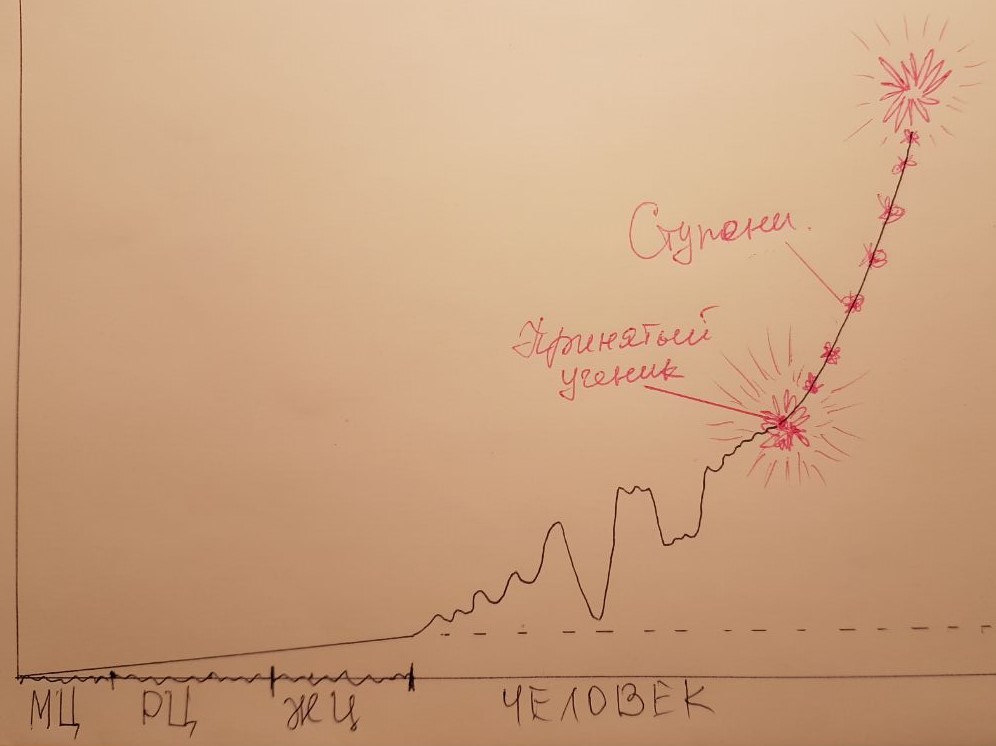 — В Учении говорится о том, чтобы расширять сознание мыслями о необычном, чтобы необычное сделать обычным. Я то могу себе много чего нафантазировать и превратиться таким образом в очередного самообольщенного, который живет в мире созданных им иллюзий и не различает действительности. Что нужно сделать для того, чтобы не пойти по ложному пути?Нужно быть честным с самим собой. Ведь сказано про щит лжи. Не нужно спешить с выводами. Если не понимаешь, скажи себе — пока не понимаю. Ум торопится выдать «экспертное заключение» и и астрал коптит, а самость уже трубит победу. Нужно почаще смотреть на себя со стороны, в третьем лице. Это первый шаг к самоотречению. Это должно стать привычкой. Необычное обычным делается прежде всего в нашем сознании.Я тебе говорил про духовную карту Земли. Можно это отложить в памяти как интересный факт необычного и потом при случае как нибудь вспомнить. А можно размышлять об этом до тех пор, пока эта карта не станет реальным чувством-знанием. Таким же чувством-знанием, какое у тебя есть о городе в котором ты живешь. Необычное стало для тебя обычным.В своем воображении ты уже осознаешь себя одной из этих светящихся точек. Логичный вопрос — Насколько ярко я свечусь, достаточно ли чтобы привлечь Луч Братства? А может я копчу дымом, как большинство? Начинаешь работу над своим астралом, подробно анализируя свои эмоции и чувства и делаешь необычное обычным — контроль астрала становится привычным делом. Нужно задать себе вопрос и честно на него ответить. Что я избираю — частицу разделенную или полную чашу? И готов ли я к полной чаше? Ведь испытания будут не детские.Когда мы «случайно» встретились, Учитель дал мне короткий Указ — Помоги! Я дал совет, спасший тебе жизнь. Было много возмущения с твоей стороны, даже обвинения в манипуляции. Мне пришлось оставить тебя, чтобы не раздражать советами. Но сердце подсказало тебе, а ум подтвердил, что других вариантов нет. Мои предупреждения подтвердились практически. Что тебе помогло принять верное решение? — твоя внутренняя честность.А первая реакция — Не может такого быть!!! Но необычное стало обычным. Так постепенно происходит слияние Миров. Необычное Тонкого Мира становится обычностью для плотного.Почему все новое в плотном мире и необычное из Тонкого Мира всегда встречает сопротивление и отрицание? Причина та же самая — животные привычки — астрал. Реакция на непонятное и непривычное — агрессия и страх. И корчится ум сапиенса, придумывая оправдания своему страху и злобе. Грустное зрелище…Как-то мне заявила одна дама (в новом коллективе) — Знаю тебя уже месяц, и ты ни разу не психанул — какой-то ты странный…Была у нас собака. Небольшая, среднего размера, энергичный кобелек. У соседа — большая овчарка, старый кобель. Мы их периодически выпускали погулять самостоятельно. И если они встречались, то обязательно обменивались «любезностями» иногда дрались и побеждала конечно молодость. И как-то слышу громкий и тревожный лай своего мохнатого друга, в «голосе» его были боль и отчаяние. Оказалось, что старый кобель наложил кучу под самыми воротами, прямо у него под носом, одним словом — отомстил. Смешно конечно, но и интересно. Это уже не примитивное — убить, отобрать, убежать.. Это уже мышление, планирование, выбор места и времени…Мы, сапиенсы, конечно уже намного совершеннее. Мы это сделаем утонченно, изощренно и даже «красиво». В нашем уме есть отлитые из стали и отшлифованные постоянным применением алгоритмы. Как унизить, как возвыситься, как ненавидеть, как оскорбить и многое другое. Эти алгоритмы и есть те корни, которые надо вырвать — корни самости. С этого начинается овладение астралом.Наши чувства, эмоции, мысли взаимно питают друг друга и кристаллизуются в привычки. Не получится очистить астрал и тонкое тело, не очистив мышление и наоборот. Не спеши с выводами и сталкиваясь с явлениями обычности и необычности, прежде чем сделать вывод или принять решение что либо делать — успокойся и подумай. Подумай утром, после сытного обеда, вечером перед сном — в разных настроениях. Так мы освобождаемся от рефлекторности, как чувств и эмоций, так и мышления. И укрепляем сознательную волю и власть над нашими инструментами — оболочками. Так куется мост — антахкарана.Не спеши доказать кому либо, сначала докажи самому себе. Можно передать другому энергию, чувство, но Знание не передать. Передаем информацию и каждый только сам может её сделать Знанием. И даже с информацией проблемы. В принимающем сознании должны быть созвучные элементы. Рыбак рыбака…В свое время меня очень впечатлил рассказ Е.П.Блаватской «Заколдованная жизнь». Но ум зацепил только один момент, — зеркальце. Видения были, но приходили они только в важные и ключевые моменты, когда Учитель указывал направление или предупреждал об опасности и показывал ошибки. Всегда был наготове, но видел не то, что хотелось бы, а то, что считает необходимым Учитель. Иногда, в очень трудной ситуации — я ждал Знака, но приходилось искать выход самостоятельно и я удивлялся — почему Учитель не помогает? И наоборот — когда с моей точки зрения, все было благополучно и спокойно, неожиданно получал Предупреждение об опасности.Прочитал рассказ и самость зажгла мой ум желанием — надо изготовить зеркальце. Ты не видишь то, что хотел бы увидеть, надо напрягаться в поиске решений. А вдруг сделаешь серьезную, непоправимую ошибку! А зеркальце многое облегчит и ускорит, круто же! А эти дайдж-дзины — фигня! С тобой же Учитель, он ведь обязательно поможет с ними разобраться. В конце концов, ты же не из корысти это делаешь, а для пользы дела. Так шептала самость.Решение принято, приступаю к исполнению. Тем более в мастерской отца все необходимое для этого есть. Сразу начались проблемы. Долго искал материал, хотя по памяти он все время был на виду. Не включались станки, ломался инструмент и вообще все из рук валилось. Но зеркальце все таки сделал. Хорошее зеркальце получилось, но все никак не мог приступить к практике. Не получалось никак настроиться. То одно, то другое, все откладывал. Как-то прилег днем и вижу видение. Увидел зеркальце крупным планом и в нем свое лицо. Выражение было очень серьезным, почти грозным и что-то говорил. Звука не слышал, но в целом мысль была понятна — Не занимайся ерундой, займись делом!!!Наставник сказал то же самое и подробнее объяснил. А потом вдруг неожиданно заявил — Поздравляю! «???» Ты услышал голос духа. Полное вмещение этой новости произошло не сразу. Ум не мог еще переварить эту мысль на тот момент.Осталось мало времени, поэтому не буду вдаваться в подробности и объяснения, потом сам найдешь в Учении. Просто расскажу об опытах. В памяти сохранились самые первые проявления ПЭ. Категорически рекомендую записывать проявление психической энергии. Потому что очень быстро забывается. Кажется, — невозможно забыть яркое событие, но тем не менее — через некоторое время в памяти ничего не остается, как будто ничего и не было.Ночью бездумно сидел перед ТВ и переключал каналы. На потолке вспыхнула яркая сине-серебристая искра и в тот же момент выключился ТВ. Секунда-полторы и искра погасла и телевизор снова включился.Работал водителем на городском автобусе. После очередного круга отдыхал на стоянке. Вижу, заезжает «нервный» автобус с соседней бригады (приятель), резко тормозит, такой же «нервный» звук ручника и жестко хлопнув дверью, приятель идет ко мне. Обычное дело (работа нервная). Приближаясь, замедляет шаг и подходит уже спокойным и немного растерянным. «Слушай, чёт не пойму! Щас один […вырезано цензурой…] достал меня, шел к тебе рассказать. И чё то резко успокоился… и рассказывать то не хочется…»Утро. Отличное настроение. Иду умываться и вижу, что мама чем-то раздражена и похоже что ждала когда я встану, чтобы «подарить» мне свое настроение (дома больше никого). Начала сразу, без вступления. Как не хотелось начинать день с такой ноты!!! Интуитивно окутываю маму розовым облаком и… чудо! Она замолчала на полуслове, тихонько выглядываю посмотреть, что произошло. Все нормально, завтракали без эксцессов, как будто ничего и не было. Почему именно розовый цвет, понял через много лет.Некоторое время (после яблони) проводил опыты над растениями. Мама просто (как само собой разумеющееся) говорила — надо в теплицу снега накидать…и полечи рассаду, что-то плохо растет. Необычное стало обычным.Когда после развала СССР были широко распахнуты ворота, навстречу западным «друзьям» и их ценностям, было видение — На фоне кроваво-красного неба, с запада на восток летели нескончаемым потоком большие черные птицы. В феврале 2022 года увидел на востоке поднимающийся опаловый Свет и те же черные птицы, в панике и толкаясь мчались обратно. Интересная деталь — в первом видении птицы были худые, а во втором — жирные как домашние гуси.Другое видение. Железнодорожный вокзал. Стоят товарные вагоны, а на перроне, от начала до конца — большие кучи зерна. (Великий Отбор)Лежа на правом боку, почувствовал легкий толчок в основание позвоночника и появилось очень сильное ощущение, не знаю как описать. Одновременно третьим глазом увидел планету… Все это длилось одну секунду, больше плотное тело не выдержит.Толчки в солнечное сплетение и сокращение мышц направленное вниз. Неприятное ощущение, происходит всё неожиданно в момент полного расслабления.Сокращение мышц в ногах, судороги в ступнях, резкие повороты головы, — все это в моменты засыпания. И что интересно, не мешает сну, то есть после толчка, тряхнувшего все тело — моментально засыпаешь.Боли в пояснице. Неожиданно возникают и так же неожиданно прекращаются. Помогают мази с ментолом.Как-то утром услышал три звука одной высоты. Как три секунды — раз, два, три, — в диапазоне субконтроктавы. Начало работы головных центров. С тех пор звучания не прекращались ни на секунду. Низких звуков уже не было. Со временем привык. До этого слышал только струны. Как бы открывается какой то клапан и голову наполняет звучание, ровный постепенно убывающий звук в диапазоне малой и первой октав (чаще всего). Длится примерно полминуты, очень легкое головокружение особенно в первые разы. Пространственная нота.Смотрел телевизор. С восточной стороны комнаты, от закрытой двери появился бурый дым. Появилась струя и кружась собралась в небольшое облако (25-30 см). Сразу же растаяло и в тот же момент раздался телефонный звонок. Звонил знакомый из соседнего города (50 км на восток) и очень вежливо говорил. Но излучения не подделать. Маска сорвана.Учитель показал как меняется мышление при переходе в Тонкий Мир. Произошло, как всегда, неожиданно. Днем прилег отдохнуть. О чем-то напряженно думаю, мысли не отпускают, чувствую как тело стало легким, воздушным (лежал на животе) поддаюсь вперед и чувствую, что все вокруг изменилось, другое пространство, а мысли те же самые, но мыслю их на каком то «другом языке», поменялись категории мышления и делаю это легко. Проснулся через секунду-две. Понял, что был переход в полном сознании, но как ни старался, не смог понять, как работало сознание в Тонкой реальности, нет в нашем уме таких категорий. Через примерно две минуты опыт повторился. На этот раз уже поставил себе задачу, понять что происходит с мышлением. Результат тот же, не получается никак. Снова просыпаюсь, и третья попытка окончательно подтвердила — мозгу это недоступно.Также Учитель показал, как действует волна хаоса на незащищенное сознание. Наблюдал в духе. Жуткое ощущение. Мысли абсолютно неуправляемы, как месиво взбешенных насекомых.Следующий опыт. Просыпаюсь утром в очень редком состоянии полной гармонии. Выспался, отдохнул, вспоминаю вчерашнюю встречу с друзьями, мысли о будущей встрече с Любимой. И в этом состоянии ярко ощущаю вторжение извне, физически ощущаю. Правой стороной чувствую тяжелую вибрацию и как нечто окутывает мою ауру, наползая как что то липкое и мерзкое. Вся гармония куда то пропала. Это плохо, там проблемы, здесь никуда не годится и вообще ничего хорошего!!! После такого контрастного душа пришло понимание и главное — чувство осязаемости мысли. Конечно не само собой все произошло. Без устремленного действия ничего не произойдет. Есть хорошая поговорка — «Если долго смотреть на чайник — он не закипит». Нужно отстраниться в духе от наших инструментов — астрала, тонкого тела и ментала. Думать о себе в третьем лице означает находиться и действовать в духе. Помимо наблюдения за течением мыслей (первый шаг), хорошо упражняться в отслеживании и распутывании цепочек мыслей. Остановиться на определенной мысли и постараться как можно дальше отмотать ленту назад. И, конечно, нужно учиться концентрации и сосредоточенному мышлению. Постепенно нарабатывается способность управления менталом, распознавание своих и чужих мыслей.Вспомнил интересный опыт. Смотрел передачу (название не помню) обо всем необычном, НЛО, полтергейст, снежный человек и прочее. Выступал товарищ, занимавшийся фотосъемкой тонких явлений, и в конце выступления дал советы как лучше это делать. Должен быть короткофокусный объектив и что-то про пленку (уже не помню), «кодаков» тогда еще не было. Обратился к друзьям, профессиональным фотографам и получил напрокат хороший аппарат (модель опять не помню). И был у нас очень сильный медиум (женщина), она работала одна, ни в каких группах замечена не была. Познакомились, предложил провести эксперимент, медиум с удовольствием согласилась. Повесили черную ткань, она села на фоне ткани. На столик поставили зажженную свечу, установив аппарат в режиме автосъемки, сел напротив, где-то полтора метра от нее. Сделано было несколько кадров.Результат. На черной ткани, — черный черепообразный огромный силуэт, прямо за медиумом — ее покровитель. Проявился очень четко. А передо мной — светлая дуга из нескольких слоев. О цвете дуги говорить не приходится, пленка черно-белая. Об Учителе еще не знал и Наставника еще не встретил. А друзья «ивановцы» категорически посоветовали сжечь и фотографии и пленку: «Очень сильная и темная энергия идет!» А медиум была просто в восторге и очень благодарила. Теперь у нее есть документальное подтверждение о том, что за ней стоят серьезные сущности.— Все живое стремится к радости и счастью, в чем же целесообразность и необходимость страданий? Вот например, если очень сильно устремиться, то может быть и страдания тогда уже будут не нужны и можно будет как-то без них обойтись?По человечески понятно — никто не хочет страдать, все хотят быть здоровыми и счастливыми. Нужно поменять отношение к страданию, переосмыслить.В свое время я тоже никак не мог понять — Путник, научился ли ты радоваться препятствиям? Пришлось учиться. Помогла притча о Будде и пастухе. С тех пор это моя любимая формула. И даже начинаю скучать, если долго не появляется разбойник и даже приходится придумывать разбойника, если долго не появляется.Страдания учат, это плата за ускоренное продвижение. Ведь сказано — Полюбите состояние борения.Да, в устремлении отваливается огромный пласт страданий, многие из которых надуманны нами, внушенные страхом и ленью.Лентяй не хочет и пальцем пошевелить, движение для него — страдания. Но если он узнает точное место, где зарыт клад, то его будет не узнать, это будет герой, сметающий все препятствия на своем пути.Так же путник радуется всему, что ускоряет его встречу с Любимой. Любимая отвечает взаимностью и страдания превращаются просто в работу.Вот и сейчас пишу тебе ответ, а в это время домашние скандалят на кухне. Раньше, когда начинали утончаться восприятия, это было невыносимо. Каждое слово, каждый крик, были для меня как взрыв гранаты. Пришлось нарабатывать мозоли духа. Учителя хорошие, старательные, возможностей море — учись не хочу.Страдания конечно остались, но они уже не нарушают равновесия и не так болезненны. Посылаю луч, густого синего цвета и через минуту, все стихает. Необычное становится обычным.— В Учении говорится: «Через Искусство имеете Свет». Но ведь в искусстве ничего детально не объясняется и не рассказывается, почему же искусство может иметь такое сильное воздействие на сознание, какой механизм этого влияния?Искусство — это наука о чувствах. Чувство — есть энергия, чистый огонь, мысль без формы. Мыслеобраз посланный кому-либо, встречает на своем пути много препятствий (подробнее в Учении), чувству ничего не мешает и оно мгновенно достигает адресата. В этом ты сам убедился, когда проводили опыты. Также чувства, которые человек испытывает перед полотном мастера, слушая произведения композитора, в театре, кино, или читая книгу — пробивают скорлупу оболочек и непосредственно питают дух. И уже потом они оформляются нашим менталом и мы открываем для себя нечто новое.Композитор принимает в сердце своем Лучи пространства и дает им форму — музыкальное произведение. Музыкант исполняющий это произведение, трансмутирует эту форму в чувство, которым и освещает слушателей. Слушатель принимает сердцем это чувство и оно вдохновляет его на действия.Темные тоже пользуются этим способом и нужно учиться распознавать темное творчество.О гигиене духа, необходимости и вампиризме.Повадился к нам в гости один далекий родственник. Случилась у него командировка в наш город, заглянул к нам и с тех пор один-два раза в месяц приезжал просто так. Очень ему понравилось у нас. Угощения, баня, уютно, гостеприимно… Появлялся всегда неожиданно, без уведомления — А вот и я, прошу любить и жаловать! Человек улыбчивый, общительный, без подарков не приезжал, умел поддержать разговор. Но был один нюанс (мягко говоря), при всей своей хорошести, он умел испортить настроение и вызвать раздражение. То сделает нетактичное замечание отцу, то глупо пошутит о маме, то от «души», с «любовью» хлопнет по плечу брата (аж синяк появился), короче говоря — всех достал. А уезжал он всегда очень довольный, прямо таки сиял. Вампир, одним словом. Приезжаю из командировки, захожу в дом и чувствую взвинченность домашних, воздух пропитан раздражением. Только что уехал наш «дружелюбный» гость. Мама в растерянности — Что делать то? Не пускать — не получится, двери всегда открыты, да и заходит он всегда потихоньку… сюрприз он нам делает!!! Не выгонять же его! Родня все таки, гость…За ужином объяснял природу вампиризма, и что интересно — скептики и отрицатели слушали «ненормального» очень внимательно. Подошли к черте НЕОБХОДИМОСТИ, столкнулись с НЕОБЫЧНЫМ и не понимали, что с этим делать. Дал совет — когда в следующий раз приедет, изо всех сил постарайтесь никак не реагировать на его выходки, вот прямо сейчас подумайте, как будете «не реагировать».И все повторилось. Приезжаю к родителям, подхожу к воротам и навстречу мне вылетает, матерясь сквозь зубы, наш любимый родственник. Таким я его не видел ни разу — в глазах злоба, губы сжаты, просто не узнать. Но увидев меня моментально преобразился — широкая улыбка, сожаление, что ему уже пора, а со мной не успел пообщаться.Захожу в дом — тишина, все спокойны, улыбаются. Произошло чудо — домашние вняли моим советам и делали все, как договорились. Наш добродушный гость начал нервничать, но старательно улыбался. Посидел один час и «внезапно» вспомнив о срочных делах, засобирался. Широко улыбаясь попрощался. Очень удивились, когда узнали, каким я его увидел у ворот.После нескольких лет бездомного хождения в «забугорье» вернулся домой. Многое поменялось, но сразу всего не понять, нужно пройти период акклиматизации, как физической так и духовной. Наш творческий коллектив (рериховский) также работал, все вроде на месте. Было у меня два товарища из того же коллектива, с которыми я чаще всего общался. Как бы друзья… Оба стали ко мне приезжать, иногда, на выходные. Сначала все было хорошо, радость встречи после долгой разлуки, много новостей, много изменений произошло. Но после их отъезда, всегда оставалось непонятное ощущение. Постепенно оно усиливалось, потом начал чувствовать большую усталость и какой-то неприятный осадок. Искал причину, но никак не мог найти. И самое непонятное и неприятное — появились вспышки раздражения, чувства, от которого я избавился уже много лет назад, астрал был в подчинении полном. Учитель дал видение — Две крысы, выбегают из-под сваленных в кучу досок, воруют корм из кормушки для кур и убегают обратно. «???» Ничего не понимаю! Понимание пришло, когда побывал в гостях у одного из них, увидел каков он дома, как общается с близкими — с детьми и женой. То есть крысы из видения — это и есть мои «друзья».Анализирую. Я был открыт и потерял бдительность (друзья же все таки), заразился от их излучений (тем более в бане парились). Отсюда и усталость и заражение и прочее. Что делать — пока не понимаю. А «друзья» между тем стали еще назойливее, приезжали уже каждые выходные, мол мы в твоей бане заряжаемся на всю рабочую неделю. Самочувствие ухудшается, с таким явлением я еще не сталкивался. Прошу Учителя оборвать нити связей, по которым идет яд от товарищей. В ту же секунду вижу, как из моей ауры, как пылесосом вытягивается целая туча черных шариков или точек. Полегчало мгновенно! После этого опыта начал видеть черные точки, искры, огни. Где-то читал — Сумей поймать маленького черта и он тебе покажет, где находится большой. Провел расследование и обнаружил, что главный источник яда — руководитель того самого музыкального творческого коллектива рериховцев. Мой новый инструмент, точнее, новая грань его, помог это сделать безошибочно. Маска сорвана, а за ней — и остальные маски. Ну и само собой разумеется, я стал их главным врагом, кем по сей день и являюсь.Наверняка ты спросишь — Почему Учитель сразу не показал предателей, ведь пришлось травиться ядом? Но как бы я знал, что такое отравление, если бы сам это не испытал? Все делаем сами, только сами. И Учитель помогает в последний момент, когда мы сделали все, что можем сделать.Позвонил давний знакомый. У жены проблема со здоровьем. Жалуется на постоянную усталость, стала раздражительной, снятся кошмары, сильно похудела. Все было нормально, здоровая, веселая, молодая женщина 30 лет, и вот полгода уже мучается. Врачи говорят, что все нормально, ничего плохого не нашли. В конце добавил — Мне и самому чё-то последнее время хреново стало, устаю сильно, дурь какая-то в голову лезет, может из за переживаний о жене?Приезжаю. Встречает хозяин (частный дом), приглашает на кухню попить чаю. Говорит — жена прилегла полчаса назад, пока посидим, поговорим — она уже встанет.Достает из холодильника кастрюлю — суп будешь? Отказался. Когда он поднял крышку, увидел как в супе мелькнули две черные точки-кляксы.Пока пили чай, повторил сказанное по телефону и добавил: «Тут до кучи еще приехал её братишка, она носится с ним как курица с яйцом. Не нравится мне этот чувак, мутный какой-то. Пацану 18 лет и школу на 4-5 закончил, не дурак вроде бы, но чё-то в нем не то. Тещу я не видел, умерла 8 лет назад, она ему с тех пор как мама». Зашел на кухню и «чувак». Симпатичный, приятной наружности парень, вежливый, чистая правильная речь. Налил себе тарелку супа.Через пару минут зашла жена. Поздоровались, пригласила в гостиную. Заговорили и через какое-то время, вспоминаю что оставил телефон на кухне. Захожу и совершенно «случайно» замечаю, как «чувак» сливает недоеденный суп обратно в кастрюлю. «???!!!»Продолжаем разговор и замечаю, каким заботливым взглядом, провожает хозяйка проходящего мимо гостиной «чувака». Его комната была рядом, через стену.Перебирая события, которые по ее мнению могли быть причиной ее недомогания, дошла до любимого братишки. Нетрудно было заметить как она его любит и в этот момент увидел, как с соседней комнаты, где сидел «чувак» через стену полетели черные искры и «утонули» в ауре хозяйки. Пазл сложился, — братишка висит на сестре как лярва, выкачивая силы и отравляя мерзостью, которой в нем в избытке. Дополнительно и еду отравляет. По словам сестры, мальчик хороший, только его надо все время подгонять, сам шевелиться не будет.Понятно было, что убеждать её было бессмысленно. Все как есть рассказал мужу. Внимательно выслушав, ответил: «То-то я смотрю, он какой-то деревянный, как робот бесчувственный (…!) Недавно жена упала в саду, ногу подвернула. Я дома был, на чердаке, крик услышал, сам чуть не слетел с лестницы, когда побежал. Так этот(…!) даже не шелохнулся, так и сидел в беседке со своим смартфоном (…!)».Прилег отдохнуть перед дорогой. Спросил Учителя, все ли я верно сделал. Ответ был в видении — Наш «чувак» развалившись в кресле, с очень довольным видом что-то жует. На щеках здоровый румянец. Глаза блаженно закрыты.Современный человек привык к чистоте тела и одежды. Неприятно пахнущий и грязно одетый — воспринимается как минимум, с удивлением. Мы внимательно следим за питанием, иногда чересчур внимательно. Оберегаемся от порезов, ожогов, травм. А как с гигиеной духа? И как с питанием? А как о целостности и чистоте оболочек и ауры заботимся? Не об обывателе речь, а о тех, кто уже знаком с Учением.Ты скажешь, — но мы же не видим это все, даже приборов еще таких нет, чтобы увидеть. Все верно. Но 99.99% людей никогда живьем не видели микробов, бактерий и вирусов. Даже при наличии микроскопов. Но гигиену и профилактику соблюдают. Значит дело не в видении, а в осознании.В Учении нет ни одного слова, сказанного просто так, чтобы заполнить паузу. Если говорится об опасности, значит говорится о реальной опасности, которая может нанести вред. Если говорится о дозорном состоянии сознания, значит есть чего остерегаться.Наверное, тебя шокирует (как айтишника), когда кто нибудь говорит — Я просто нажал на кнопку… А человек козыряющий своими познаниями и стажем следования Учению шокирует словами — Я просто подумал…Слышу твои мысли — Ему легко говорить, он видит лучи и ему помогает Учитель. Повторюсь — не все так просто. Вот увидел ты на противоположной стороне улицы бомжа. Твой ум зафиксировал — бомж, грязный, обросший. Просто картинка в мозгу. Но если он подойдет к тебе и полезет обниматься, — это будет уже не картинка, а целая история — в запахах, липких осязаниях, хриплых звуках, история покалеченной жизни.Именно так и происходит, когда видишь излучения или объект тонким зрением. Видишь не просто образ, картинку, а чувствуешь его суть, содержимое. Ощущения неизмеримо острее земных чувств. Учитель оберегает и прикрывает чувствознание и ясновидение, когда это может навредить. На каждой ступени нужно нарабатывать мозоли духа. Нелегкая работа. И чем дальше — тем меньше подсказок Учителя. А как научиться? Других способов нет, только практика и самостоятельный кропотливый труд.Вот сегодня в 17.30 почувствовал как бы царапания в сердце. Прислушался — брыкание астрала, коптит, по каналу от тебя. Написал тебе, ты подтвердил. Еще один опыт проведен. Учителя не беспокоил.— Вы говорите: «Сознание развивается и обогащается только в процессе мышления, но мышления углубленного, устремленного чувством-желанием понять суть явления». Чем углубленное мышление отличается от обычного мышления? Если долго размышлять на какую-то одну тему — процесс мышления сам собой стремится перепрыгнуть на какую-то другую тему, и если не давать этого сделать — со временем мысли начинают повторяться и бегать по кругу, как бы зацикливаясь — при этом происходит только потеря времени, сил и энергии, без какого-либо положительного результата. Возможно я упускаю какие-то важные моменты, стараясь таким способом достичь углубленного мышления?Углубленное мышление — свойство расширенного сознания. Само устремление к расширению — уже углубляет мышление. Обычное мышление по определению поверхностно, потому что оно ограничено обычностью, миром видимым. Ум, в режиме обычного мышления, может рассуждать о мирах невидимых и высоких материях, но при всей пушистости и пышности речи, — она ничего не даст, — ни уму, ни пространству. Нет огня, потому что только углубленное и утонченное мышление привлекает огонь пространства и растит кристаллы психической энергии.Нельзя себя заставить думать, так же как нельзя подавить эмоции астрала. Как подавленная эмоция вызовет взрыв, так же и подавление мыслей только усилит их неуправляемость. Ментал в отличие от астрала, требует более бережного и тонкого подхода.С благодарностью вспоминаю моего преподавателя по фортепиано. Она научила меня азам искусства мышления. Простыми словами умела разжечь воображение и работа над простым этюдом превращалась в открытие, маленькое озарение. Благодаря ей я понял важность и ценность Учительства. Методика преподавания — такими скучными словами называется — Искусство передачи знания.У музыкантов есть такое понятие «заиграть вещь». Когда многократное исполнение произведения на репетициях вызывает привыкание, притупление чувств и произведение исполняется просто механически — бездушно. Каждый использует свою методику «оздоровления», например отложить в сторону, забыть на время и потом приступить со свежим взглядом. Но цель всех методик одна — обновление мышления и улучшение качества.Путник должен изобрести свою методику и постоянно её совершенствовать. Есть общие для всех Основы, но каждый дух собирает свою неповторимую мозаику и ткет свой узор.Утончение мышления дает и утончение восприятий. Утончение — это внимание к деталям, оттенкам, мельчайшим подробностям. Поэтому в Учении часто упоминается это качество — внимание. Если внимательно присматриваться к цвету, начнем различать оттенки. Если прислушиваться к звуку, начнем различать обертоны. Прислушиваемся к чувствам, мыслям, ощущениям. Утончая восприятия развиваем и расширяем способность распознавания.Ребенок тянется ко всему, что ярко и красочно. Он познает мир и ему все интересно. Родители окружают его красивыми вещами, игрушками, убирают опасные предметы. Он ни секунды не сидит на месте и его все время нужно контролировать. Если он все же схватил опасный предмет, не отбирают его (будет истерика), а незаметно убирают, отвлекая внимание чем нибудь ярким и новым для него. Не получится заставить его что либо делать, можно только увлечь. И каждое занятие, каждая игра — есть учеба и подготовка к будущей взрослой жизни.Наш ум (ментал), — тот же ребенок, и мы должны подобрать свою методику его воспитания. Подготовить его к встрече с Реальностью, когда он станет послушным инструментом духа.В Учении часто упоминается важность ритма, как основы успешной работы. Кто-то из современников сказал: «Нет чудесных упражнений — есть система». Временные вспышки активности, дадут и результат временный. Достижение утрачивается без ритмичных повторных упражнений. И даже утвержденное качество, на новой ступени нуждается в пересмотре и обновлении. Только кропотливый и ритмичный труд дает результат. А все «чудесные методики» — фальшивка темных, рассчитанная на нашу лень и самость.Не отрицай свои несовершенства, а утверждай достижения. От того, что ты говоришь «плохо», лучше не станет, но точно станет хуже. Растим сокровища только утверждением. Анализ не отрицание, а подготовка к работе. Ругая себя за вспышку раздражения, можно снова раздражиться или впасть в уныние. А можно посмотрев на себя со стороны, проанализировав ошибки, принять решение и дать себе приказ — действовать в будущем по утвержденному плану. Это внутренняя работа. То же самое касается и внешней активности. Отрицая что-либо мы вызываем противодействие, тем только усиливая непонимание, если это касается обмена мнениями. Отрицание только разрушает и ничего не строит. Корень отрицания в астрале — кто не с нами, тот против нас.— Читатели диалога задают вопросы по поводу модели и диаграммы «мысли — эмоции — желания — дух», не всем понятна эта модель и эта диаграмма. Можно ли эту информацию и эти знания изложить в каком-то другом, более доступном для понимания виде? На второй диаграмме — диаграмме эволюции, на горизонтальной шкале — время, а на вертикальной шкале — уровень развития, уровень духовности? Чем выше светимость ауры — тем более высокий уровень духовности? И чем выше уровень духовности — тем больше накоплений и тем чище оболочки и тем меньше они вносят искажений?По вопросам о второй диаграмме все верно, но это в идеале. В жизни иногда бывает и так, что дух с большими накоплениями может оказаться менее духовным, чем дух молодой. На диаграмме показан момент падения духа.Размышляя об эволюции духа, можно провести аналогию с зачатием, рождением, детством, взрослением и зрелостью человека. Периоды МЦ, РЦ, ЖЦ — зачатие и внутриутробное развитие. Воплощение в человеческой форме — рождение ребенка. Ребенок осваивает тело — учится ходить, говорить, думать, ярко проявляет эмоции, чувства и каждый новый день — это ступени его роста.Так же учится дух, осваивая тело, астрал, тонкое тело, ментал и каждая ступень — это новое воплощение.Малыш ударил игрушкой сестренку. Родители делают замечание, объясняют, но малыш упорствует в непослушании. Применяется радикальный метод — шлепают по попе. Очередной урок жизни.Дух в теле дикаря, отбирая пищу, убил ребенка соплеменника. Его не шлепают по попе, а показательно казнят, чтобы другим неповадно было. Тоже очередной суровый урок жизни.Малыш растет, взрослеет, растет его самосознание, он уже личность. Начинается взрослая жизнь, но мешают детские привычки. Он как «воспитанный» человек не может уже ударить сестренку, но хочется. Примитивная агрессия трансмутирована в более тонкое чувство — чувство острой неприязни, оформленное и аргументированное менталом. Например — Почему у нее все хорошо в жизни, а я такой умный и талантливый — страдаю? И он ударит её, только сделает это утонченно и изысканно словами, и даже в стихах — он ведь воспитанный и талантливый. И детские привычки сопровождают его до самой старости.Растет самосознание духа. Он уже не тот примитивный дикарь, прожиты миллионы воплощений. Он уже больше знает, и он так же «воспитан» и образован. Он уже не хватается за топор, в случае чего — у него более грозное оружие — интеллект. Но те же детские привычки (наросты духа) не дают ему полноценно устремиться к Реальности.Более того, его ментал (интеллект) уже спорит с Разумом и Сердцем, самость (личность) утверждает свою власть. Это в лучшем случае, в худшем — ментал их (Разум и Сердце) просто игнорирует. И дух становится рабом своих оболочек-инструментов и еще много ему надо потрудиться, чтобы подчинить их своей воле. Он еще слаб и неопытен, не накопил еще силы, чтобы управлять оболочками. Большинство воплощенных духов, по той же аналогии — еще несмышленые дети. Ментальное тело еще не оформлено и это причина скудости мышления и духовного невежества. Если использовать твою профессиональную терминологию — у них нет драйвера для принятия духовных понятий.Самосознание духа растет по мере накопления огней и раскрытия потенциала духа. Чем больше накоплений — тем ярче и богаче оттенками излучаемый Свет. Этот Свет и есть духовность.Забавно слышать заявления читающих Учение и как бы устремленных, о поисках новых смыслов, о непривязанности к текстам, о самостоятельном мышлении.Перефразируя известную поговорку, можно спросить — Если ты такой умный и самостоятельный, где твои достижения?Самообольщенность и напыщенность быстро сдуваются при первой же встрече с маленьким аспектом Реальности. Примеров достаточно.Учение дано на всю Манвантару и представители следующей расы еще долго будут работать над своими несовершенствами. Это в то время, когда например делимость духа будет уже обычным явлением. И треножник Пифии будет у многих.Нового требует самость, ей скучно перечитывать одно и то же, она уже все знает.Духовная карта показывает, что на данный момент количество полноустремленных и реально прилагающих Учение в жизни равно полутора тысячам. Остальные в основной массе заняты салонными разговорами, самообольщенными фантазиями на тему духовности.Высокие чувства человеческие, это уже свойство тонкого тела и дух использует тонкое тело и ментал для привлечения Пространственного Огня и кристаллизации его в психическую энергию.Неочищенное тонкое тело, ментал и астрал делают то же самое, но кристаллизуют уже черный огонь. Так происходит отемнение духа.Оболочки искажают поступления и черное кажется белым, а белое черным. Также отемняются исходящие энергии и лучи. Человек может говорить правильные слова, но они будут только красивой оберткой темных чувств. Чтобы распознать эти энергии, нужно самому очиститься.Когда мы с тобой общаемся, иногда четко слышу твои мысли. Не всегда все и не всегда ясно, зависит многое от состояния пространства. Но чувства, эмоции и переживания воспринимаются очень ярко и отчетливо. В этом ты уже неоднократно убеждался и даже привык. Примерно так же слышится голос духа и голос Учителя. При неочищенных и неконтролируемых оболочках это невозможно. Это как в комнате работает несколько телевизоров и одновременно несколько человек громко ссорятся, а ты пытаешься услышать тихий голос собеседника в дальнем углу. Такие энергии бушуют в сознании обывателя.Нужно помочь духу. Даже сильный дух не может достучаться до ума (личности), если тот занят собой и своими фантазиями. По любому вопросу, по любому делу, прежде чем приступить — обращайся к духу и к Учителю. Это не возложение и не беспомощность, — это зов сотрудника, готового к Служению. Просто слушай Сердце, и мало-помалу начнешь замечать изменения в мышлении и чувствах. Конечно одновременно должна вестись ритмичная работа над оболочками, в первую очередь над менталом. Работа интересная и радостная, потому что каждый, даже небольшой удачный опыт приносит Радость духа.Нужно изучать людей и нужно изучать себя. Не получится понять человека, если не очищены оболочки. Твои эмоции будут вызывать созвучные эмоции в собеседнике. И вместо возможного открытия будет копоть и дым низших энергий.Зависть, подозрительность, высокомерие, самомнение, злобная ирония и т.д. — все это генераторы черных огней и человек сам себе перекрывает путь к познанию, занимается не поиском знания, как ему кажется, а просто тешит самость.Вот пришел к человеку некто, принес важное сообщение. Одет в зеленую куртку. У человека неприятные ассоциации — когда-то, кто-то, в зеленой куртке его обидел или оскорбил, или напугал. Гость говорит с ним, а человек захвачен эмоциями, воспоминаниями и вдруг его раздражение направляется на гостя. Любой, кому ты приведешь этот пример, посмеется над этим человеком и не каждый обратит внимание, что сам поступает точно так же. Щит лжи нужно выкинуть.Когда задаешься вопросом, опирайся в мышлении на Основы. Иначе ум устремляется в беспочвенные фантазии и строит конструкции из всего что попадется под руку. Расширяй сознание и выводи ум из колеи специальности, это нужно контролировать волей, потому что он будет стараться идти проторенными путями, чем ограничит мышление.Каждая мысль нас соединяет с объектом мышления. Это нужно осознать и прочувствовать. Вот ты подумал о ком-то и забыл, отвлекся чем-либо. И вдруг почему-то поменялось настроение.Потому что, тот о ком ты подумал уже думает о тебе и по этому соединению передаются его чувства. Если ты втянешь обратно в себя этот луч, он тут же может о тебе забыть. Устремляя мысль к Учителю, получаем его ответ. Устремляя мысль в пространство, так же получаем ответ по созвучию. Когда это осознано и прочувствовано, подход к мышлению меняется, а бардак в голове становится осязаемым, и хочется поскорее там навести порядок.Сначала может быть очень трудно, но если соблюдать ритм, то через некоторое время контроль ума становится привычным и естественным. Когда построен мост, работа идет по такому алгоритму. Когда задается вопрос, ум как бы замирает, на самом деле он напряженно слушает Разум, и через некоторое время начинается процесс оформления мыслей. Иногда процесс замедляется, когда ум не может подобрать слово или оборот. А иногда просто нет ответа. Нет и все! И через какое-то время ответ неожиданно приходит и мысли текут быстрее обычного, что не успеваешь фиксировать.Опыт. Осваиваю автомобиль. Есть опыт работы на городском автобусе (1 год), а экзамен на категорию «В» сдал недавно. Опыт вроде как есть, но ограниченный. Ездишь по маршруту, как цирковая лошадка по кругу, скорость небольшая, помнишь каждую ямку-трещинку, все более-менее предсказуемо и почти никаких неожиданностей.Выезжаю с переулка на главную дорогу. Крутой подъем и поворот налево. Справа обзор хороший, а слева ничего не видно, обзор перекрыт стоящими на обочине «фурами». Приходится идти «вслепую». Выезжаю и вижу — на меня «летит» зеленый «уазик» на хорошей скорости. Летит и сигналит! Ускоряюсь и выезжаю на противоположную обочину, останавливаюсь… прихожу в себя. Только что я чуть не разбил новую машину!!! Волнение, сердцебиение и почему то дрожит правая нога («газую» рывками). Успокоился, съездил по делам, но настроения никакого. Очень расстроился — это никуда не годится, если я так буду реагировать на каждый случай! На дороге таких событий — десятки в день, если на каждое так реагировать — здоровья надолго не хватит.Вспомнил совет инструктора по вождению, который он дал на уроке теории перед началом практики: «Вспоминайте детство, как вы играли в шофера. Садитесь на стул, в руки крышку от кастрюли (руль), закрываете глаза и представляете как вы едете по дороге. Представляете разные ситуации и как вы лихо решаете все проблемы, все видите и предвидите. Можно „бибикать“, урчать двигателем и визжать тормозами — для полноты картины». Все посмеялись, очень ярко он это рассказывал и показывал. Теперь не до смеха, надо решать проблему. Пришла Необходимость.Лег, закрыл глаза и максимально ярко представил — Вот я выезжаю с переулка на главную дорогу и поворачиваю налево. Справа чисто, слева «фуры». На меня «летит» зеленый «уазик», я как многоопытный «водила», спокойно нажимаю на «газ», лихо выезжаю на свою полосу и спокойно еду дальше. Для надежности повторил это представление еще два раза.Прошло примерно две недели. Выезжаю по делам и вижу — стоят две «фуры»! Давно их не было, опять все заслонили!!! Аккуратно выбираюсь на дорогу и… «!!!???» на меня опять «летит» зеленый «уазик»!!! «Газую», выезжаю на свою полосу, еду дальше и удивляюсь — где волнение, где нездоровый мандраж, где частое сердцебиение? Даже не сразу вспомнил про упражнения, а когда вспомнил, осознал — Победа! Но была и ошибка! Потом нашел в Учении — «Закончив такой процесс, надо сжечь огнем мысли порожденные образы, оставив лишь сок опыта, то есть окончательное решение сознания, дабы не вызвать следствия их в действительности. И тут нужна осмотрительность».По сути, это то же самое испытание под Знаком, которое проводит Учитель, только здесь ты сам испытываешь себя.Как я тебе уже советовал — Зачем ждать когда придет «разбойник»?Лучше его придумать и приобрести опыт более эффективным способом, без лишней затраты энергии и времени. Учись мыслить образами — чем ярче образ и чем ярче чувство в него вложенное, тем успешнее будет опыт.— Чем Агни Йога отличается от всех предыдущих Йог? Вы говорите: «Космичностью и практичностью. Необычное делается обычным». Не совсем понятен Ваш ответ. Разве предыдущие Йоги не были, так же как и Агни Йога, ориентированы на достижение каких-то конкретных практических результатов?Речь об отношении к обычной жизни. Прежние Йоги были оторваны от обычной жизни и людей. Требовались определенные условия, облегчающие подвиг. Аристократы Духа обладали знаниями и способностями, недоступными обывателю. Была обычная жизнь обывателя и необычная жизнь Подвижника.«Приближающееся время должно предоставить треножник пифии каждому чуткому духу. Своего рода демократизация признаков аристократизма». Агни Йога утверждает необычное в обычной жизни. То, что раньше было знанием избранных, становится научным знанием, доступным для всех. Возможность применения этого знания в повседневной жизни и есть практичность Учения. Эта практичность труднодоступна интеллекту по своей простоте.Ум носится в поисках истины, улетая в беспочвенных фантазиях и мечтах в далекие дали, и самость тешит себя воображаемым подвигом и героизмом. Купается в луже софизмов и воображает, что это океан.Непрактичны беспочвенные мечтания, блуждания мысли и пустые, ни к чему не приводящие разговоры — пар уходит в гудок. «Абстрактное философствование отвергаем».Глупо отрицать интеллект, благодаря интеллекту развивается самосознание духа. Но ум не должен заглушать голос духа, инструмент должен служить хозяину.Из жизни. Огромный белый пес (породу не знаю), за поводок «держится» невысокого роста женщина. Было видно, кто хозяин. Женщина послушно шла за псом, он на нее даже не оглядывался, куда ему было нужно, туда она и шла. Она даже не пыталась им как-то управлять, сил не хватит. Когда пес решил, что на сегодня хватит, без «лишних разговоров» повел хозяйку домой, гордо, с высоко поднятой головой.Точно так же ведет себя ум. Самодовольный и самолюбивый. Но каким бы он сильным не был, волю в него вложил сам дух и без духа он — ничто, пустая шелуха. Но пока, он хозяин положения.Учение обращается к духу, но посредством личности. И от личности зависит, как закончится очередной урок — подъемом или падением. Личность рулит. А дух по факту — заложник своего инструмента. Даже дух с большими накоплениями нуждается во внешней помощи (Майя сильна) и у Владык были земные учителя.Есть и прямое обращение к духу. Учитель посылает импульс и путник чувствует порыв сердца, но часто земная мудрость побеждает.Напомню еще раз — Обращайся чаще к духу, — точнее, постоянно обращайся к духу и устремляйся к Учителю. Если твое желание искренне, на духовной карте оно вспыхнет огнем и помощь будет оказана, но соизмеримо интенсивности твоего огня — больше ты не сможешь вместить.Упражняй мышление, нарабатывай синтез. В профессии ты уже наработал синтетическое мышление и алгоритм понятен, теперь нужно расширение сознания, иначе будешь спотыкаться на противоречиях. Нужно внимательно следить за ходом мышления и контролировать все оболочки. Если в процесс мышления вклинивается самость, значит будет искажение и отемнение. Невозможно ясное мышление, общение и чтение при неконтролируемом астрале. «Кто думает о земном, ответа о небесном не получит».Приведу наглядный пример, как интеллект на службе самости искажает и усложняет восприятие.Из жизни. Человек, обладающий многими хорошими качествами, образован, умен. Читает «Свет на Пути» — Убей в себе честолюбие. Мысль ему очень понравилась. «Не надо ни с кем, и ни с чем бороться за первенство. Не нужно доказывать свое превосходство. Буду тихонько заниматься своими делами. Я никому не мешаю и, мне никто не мешает. Ведь сколько сил тратят люди, чтобы только произвести впечатление на окружающих, быть уважаемыми в глазах общественности и близких. Глупо! Мне это не нужно!»Вроде все правильно и хорошо. Но он не обратил внимание на следующую строку — Трудись, как трудятся честолюбцы. Его полностью захватила мысль о первой рекомендации. Она была очень созвучна с его робостью и малодушием. И он, «убив» честолюбие погасил и устремление — ведь это тоже проявление честолюбия, а в Учении говорится о смирении.Вот так самость управляет умом и вместо тщательной и глубокой работы над материалом, интеллект выбирает «вкусненькое и приятненькое» для самости. О каком поиске истины здесь можно говорить? Но самость бьет себя в грудь и кричит — Я за истину!!!Когда читаешь Учение, ум часто говорит — Я это уже знаю. Задай ему вопрос — Знаешь ли? Ведь знать, это значит владеть, а владеть — значит применять. Применяешь?Сказано в Учении о самостоятельности, самодеятельности. И самость устремляется в самодеятельность. По своей ограниченности интерпретирует понятия, ищет новые смыслы, самообольщается мнимыми достижениями. В итоге искажается Учение, но ей нипочем, лишь бы покрасоваться собой. Самостоятельность хороша в работе над собой, когда путник не ждет замечания Учителя, а сам трансмутирует свои качества и работает над очищением сознания. Самостоятельность не своеволие.Для поиска новых смыслов нужно стать как минимум полным Архатом. А пока, для начала, нужно хотя бы азбуку выучить, освоить базу.На опасных производствах применяется система допусков. Не допускается к ответственным операциям малоопытный, а тем более новичок. Практика Агни Йоги неизмеримо опаснее самых опасных производств, о какой самостоятельности здесь можно говорить? Только с Учителем и в полном доверии!— Читатели статьи задают уточняющие вопросы. Вы говорите: «Вроде все правильно и хорошо. Но он не обратил внимание на следующую строку — Трудись, как трудятся честолюбцы. Его полностью захватила мысль о первой рекомендации. Она была очень созвучна с его робостью и малодушием. И он, „убив“ честолюбие погасил и устремление — ведь это тоже проявление честолюбия, а в Учении говорится о смирении». Вопрос: ???? Вы говорите: «Возможность применения этого знания в повседневной жизни и есть практичность Учения». Вопрос: Применение Знания о тонких энергиях для «повседневной жизни» и есть практичность Учения? Какой смысл понимается под словами «повседневная жизнь» в Вашем ответе?«Устремление — ведь это тоже проявление честолюбия, а в Учении говорится о смирении» — так размышлял тот человек, с которым мы обстоятельно обсудили этот вопрос. К такому выводу он пришел, наблюдая последователей Учения, говоривших о своем устремлении, но на деле занимавшихся удовлетворением самости.Это тоже устремление, но устремление самости, духовное честолюбие. Про это сказано в Учении — «Только недоучки пытаются разложить на окнах сухие веточки напыщенности». А по существу — малыши хвастают друг перед другом машинками и куклами; подростки — силой, ловкостью и модными нарядами; взрослые — положением, достатком; Путник — утверждается в Свете.Все это действие одной энергии, Высшего Огня — Воли самоутверждающегося Духа.Перефразируя притчу о Будде и пастухе, можно сказать — Бог честолюбивого еще не насытился славой и людским почитанием. Это еще молодой дух.А Бог (дух) устремленного Путника уже освободился от земных привязанностей — Майи. Это уже более опытный дух.Кто-то молодой спросит: «Как понимать Агни Йогу?» Скажите: «Как распознание и применение к жизни всесвязующей стихии огня, питающей зерно духа». Сказано определенно и просто — «применение к жизни». Не уходя от жизни, не изолируясь от людей совершенствуем аппарат духа. Очищение оболочек, сознания, совершенствование и рост качеств. Видение и слышание тонких проявлений. Контроль своих излучений. По лучу Учителя идут энергии и ученик, как понижающий трансформатор, передает эти энергии в окружающее пространство. Подробнее — в Учении.— Каким образом можно определить, что мое понимание Учения является правильным, не ошибочным и как можно понять, что я иду в правильном направлении, а не занимаюсь самообманом и самообольщением и не придумываю себе в результате воображаемых качеств и достижений, которыми в действительности не обладаю?Внутренней честностью и искренностью. Придется потрудиться, потому что привычки самости кристаллизовались и воспринимаются нами как положительные черты характера. Вот сегодня было испытание, показавшее тебе, что «положительное качество» исказило твое восприятие и перевернуло все представления. Поэтому нужно пересмотреть и в будущем постоянно пересматривать формулы мышления. Постепенно, по мере очищения оболочек, будет совершенствоваться распознавание и с каждой новой победой, будут открываться новые возможности.Работа с астралом понятна и результаты явные — или есть равновесие или нет. Сложнее с чувствами самости. Высокомерие путают с достоинством духа, честолюбие с устремлением, самолюбие с преданностью, действие с суетой, робость с осторожностью, равновесие с равнодушием и т.д.Самое сложное — работа с менталом но именно с него и начинается работа по очищению оболочек.Без самоотречения работа НЕВОЗМОЖНА. Невозможно остановить покатившуюся под гору бочку, если ты сам сидишь в ней. Именно по этой причине и впадают в самообольщение и самообман.Луч Братства не притянется к коптящим огням самости. Но даже при несовершенствах можно привлечь внимание Иерархии. Никто из сердечно устремившихся не останется без внимания и путник испытывается временем. Когда огни духа достигают должной степени напряжения (превышающей вибрации несовершенств) и ПОСТОЯНСТВА, тогда посылается помощь — Знак.Я видел на духовной карте очень яркие вспышки, но они быстро гасли и снова начинали коптить.В действии задавай себе вопрос — Копчу или Свет излучаю?Нужен постоянный контроль и анализ поступающих и исходящих энергий. По мере роста восприимчивости растут и риски, ведь воспринимаются и темные энергии. И если сердце не очищено, есть риск падения. Путь только один — Очищенными огнями духа привлекаем Луч Иерархии, других путей НЕТ. Первые вестники успеха — Искры и Звезды.В научной статье прочитал про какого-то паразита в мышах. Оказывается, этот паразит для того, чтобы более успешно размножаться — воздействует на нервную систему мыши, усыпляет чувство самосохранения и страх, и мышь буквально сама лезет в пасть кошки.Точно так же действуют энергии темных и несоблюдение гигиены духа приводит к заражению. Подобное притягивает подобное, и к нашим несовершенствам добавляется яд от темных воздействий. Как следствие — неадекватность восприятий, эйфория от воображаемых достижений, черное становится белым, а белое — черным.Терпение и труд.Не нужно мешать Учителю предпосылками — посылки всегда неожиданны и нужно суметь их увидеть.Пусть поскорее тебя посетят Вестники успеха!Отрицание и утверждениеВ диалоге я коротко упомянул о неполезности и даже вредности отрицания. Разберем немного подробнее. 

Начнем с себя, на примере работы над собой. Человек раздражился. Вроде думает он, читает о том, что надо владеть собой, как-то старается. И вот в очередной раз впал в раздражение. Ругает себя: «Какой я плохой, я не справляюсь и т.д. Как это не красиво, как это противно смотрится и т.д.» И вот он себя ругает и ругает. Поругал он себя немножко, успокоился и думает, что он сделал хорошее дело. Он ведь себя ругал, он ведь не оставил это просто так, свой проступок. Он себя поругал, сильно поругал, в разных вариантах. И у него ощущение, что он сделал хорошее дело. Заблуждение большое. Почему, что это за действие? Это отрицание. Т.е. он просто отрицал свой проступок, свою несдержанность. По форме самобичевание, а в сущности — отрицание. В результате, что получилось? Ничего не получилось в результате. Т.е. в следующий раз он точно так же сорвется. Ничего не поменяется и он опять будет себя ругать: «Опять не получилось, опять я сорвался». Потому что отрицание ничего не дает абсолютно. Оно только усугубляет проблему и приводит к самоуничижению, разочарованию в самом себе, подавлению и даже разрушению воли.Так действует энергия отрицания.Нужно не отрицать свои недостатки, а утверждать достижения.Анализируем в полном спокойствии, осознаем суть проблемы, приходим к пониманию и принимаем решение, как будем действовать при рецидиве. Дается четкий и ясный приказ самому себе, а точнее оболочкам. Нужно яркое, мысленное представление утверждаемого достижения. Если моделируем ситуацию общения, то после мысленной победы (победы в духе), необходимо сжечь эту мыслеформу, иначе она воплотится в жизни. Вся эта работа совершается в состоянии самоотрешения, не отождествляя себя с оболочками и глядя на происходящее как бы со стороны. Так утверждается власть духа. Так растим кристаллы опыта.Это мы говорили о внутренней работе. То же самое касается внешнего действия. Когда мы отрицаем чей-то недостаток, мы говорим, вот он плохой, он такой, он сякой, он не правильно делает. Основная тональность — он плохой. Что происходит? Мы отрицаем его возможность роста. Т.е. мы не утверждаем его способность совершенствования, мы просто педалируем тему о его плохости. Отрицанием мы ограничиваем его. И если воля отрицателя сильнее воли того, кого он отрицает, то он просто закрывает ему возможность развития. Мы фактически давим человека своим отрицанием и подавляем его волю, нарушается стройность мышления, что только усугубляет положение.Казалось бы, внешне все выглядит благопристойно — Некто возмущается чьим либо проступком, ошибкой, неправильным действием, пониманием. Но нужно смотреть в сущность действия. Что приносит это возмущение? Благо или вред? Возмущающийся хочет возвыситься, отрицая и унижая действие брата или хочет помочь ему распознать свою ошибку? Так учимся распознаванию качества энергий своих и энергий окружающих нас людей.Отрицание вредит и самому отрицателю, так как сопровождается самомнением, высокомерием, самолюбованием,… что приводит к тупости, так как прекращается питание духа. Скорлупа из низших энергий не пропускает или отражает обновляющие сознание потоки Света.— В Учении говорится: «На всех Путях ко Мне, встречу тебя», но в то же самое время в Учении говорится про всего лишь одну узкую тропу, ведущую в жизнь: «Много путей, не в жизнь ведущих, но к смерти духа. И среди множества их одну, узкую тропу, ведущую в жизнь, нелегко и непросто найти». О каких же тогда всех Путях говорится в Учении, если есть всего лишь только одна узкая тропа, ведущая в жизнь и много путей, не в жизнь ведущих, а к смерти духа?В далеком будущем — все будут встречены Владыкой на Вершине. Все — это те, которые пройдут грядущий Великий Отбор и все последующие Великие Отборы.Но путь этот долгий, по спирали, виток за витком.Слова эти обращены к духам устремленным, решившимся на ускоренный подъем, напрямую через скалы, где нет проторенных дорог. И каждый должен найти свою узкую тропу, свой индивидуальный путь к Вершине. Мужчина, женщина, воин, поэт, строитель, музыкант, рыбак, художник — каждый находит свой путь, свою узкую тропу, тропу Жизни.Последователи разных религий и учений спорят, чья вера лучше и вернее, и приведет к Истине. И даже в одном Учении нет согласия между его последователями. Бесконечные споры не приводят ни к каким результатам и спорщики годами топчутся на месте и каждый из них уверен, что именно его понимание верно.Не спорит тот, кто нашел свою узкую тропу Жизни. Вступить в спор с невежеством — будет означать схождение с тропы и путник знает, что никого и ни в чем невозможно убедить. Каждый сам находит свой путь наиболее близкий его духу и созвучный его накоплениям. Только самостоятельная работа над своим сознанием приводит к озарениям большим и малым. Исхоженные тропы не принесут индивидуальных нахождений. Другими словами, механическое повторение опыта какого либо предшественника не принесет положительного результата.Каким бы путем ни шел путник, если устремление его искренне и путь от Света, то рано или поздно он поймет, что только освобождение от самости и очищение сознания привлечет Луч Иерархии, ДРУГОГО ПУТИ НЕТ. Процесс очищения и овладения низшими огнями, процесс ОСОЗНАННОЙ трансмутации низшего в высшее, уравновешивание в сознании вечного и временного и есть та узкая тропа, на которой нас встретит Учитель.— Как я сам для себя могу ответить на вопрос: Нашел ли я узкую тропу, иду ли я по ней? По каким конкретным признакам я могу это определить?Признаки успешности и правильности пути подробно описаны в Учении. Но нужно распознавание кажущихся и реальных признаков. Речь о воображаемых качествах.Первое условие — это внутренняя честность. Без наличия или недостаточности этого качества, все внутренние изменения используются самостью для самоутверждения личности.Отсюда самообольщение, самомнение, высокомерие и прочие коптящие энергии самости, отемняющие сознание.Как успешность лечения зависит от правильно поставленного диагноза, так успешность путника зависит от правильного распознавания своих качеств, мыслей, чувств. Важно все, что происходит во внутреннем мире путника, до мельчайших подробностей. И часто именно малейшие детали являются причиной неудачи и незамеченные, приводят к большому падению.Казалось бы просто, нужно всего лишь следить за собой, отмечать, а затем исправлять свои недостатки и несовершенства — трансмутировать низшее в высшее. И это совсем не сложно на самом деле. Жизнь показывает, что когда это необходимо, человек вполне справляется со своими астральными рефлексами. С начальством разговаривает вежливо, не дерзит представителям власти, терпелив с сантехником, а когда нужно одолжить денег, вообще само совершенство!Понятно, что это только сдерживание внешних проявлений астрала, но это и есть первый шаг к овладению низшими огнями. И помогает сделать этот шаг — необходимость решения текущих бытовых проблем. Следующий шаг — осознание необходимости овладения огнями как единственным способом достижения Главной цели путника — привлечь Луч Иерархии, услышать голос Учителя.Просто? Да, просто и как говорил в начале диалога — в этом вся сложность. Интеллект не может разобраться в сложности жизни, он вязнет в своих нагромождениях и еще больше усложняет понимание. Прочитаны все книги и на любой вопрос готов ответ, просто ходячая библиотека. Но Иерархия молчит и нет Знаков. Почему? Потому что нет огня, нет света, который привлекает Луч.Вместо огня и света — копоть огней самости, утверждающей — Я знаю!Как уже говорили раньше, энергию невозможно понять умом, если точнее — только умом. Можно составить представление, но представление еще не овладение — необходимо чувствовать энергию. И когда есть чувство — возможно овладение. Овладеваем с помощью того же ума. Знать — это значит уметь!Синтез духа поможет разобраться в сложности жизни. Сердце чувствует суть и помогает уму систематизировать и обобщать получаемые знания. Так, сложность понимания синтезируется в простой и ясной формуле. Простота — не упрощение, а кристаллизация знания. Когда в сознании уравновешивается понимание роли духа и личности, вечного и временного — значит найдена узкая тропа.Не столько глыбы и скалы опасны на узкой тропе, сколько мелкие камушки зависти, раздражения, сомнения, самомнения, саможаления и т.д. И часто, уже далеко продвинувшийся путник сползает назад, и это — в лучшем случае.Самообольщение ослепляет и путник теряет способность распознавания. Да, устремление привлекает энергию. Но какую энергию привлекает устремление самости? Подобное притягивает подобное. Что притянет копоть низших огней?Наблюдения показали, что читающие Учение по определению уже считают себя избранными. Да, если сравнивать читающего Учение с обывателями, будет видно явное отличие. А если сравнивать с пьяницами, преступниками и бездомными, то вообще — Ангелы!Но за всю свою жизнь я не встретил ни одного последователя Учения, фундаментально занимающегося овладением низшей природой.Знаю козыряющих многолетней «практикой», но они фактически не изменились. Есть возрастные изменения, условная вежливость, но тараканы — все те же. Раздражение, самолюбие, самомнение, зависть, высокомерие… Все это тщательно прикрывается той же условной вежливостью, но! — Бог поругаем не бывает.Успешный путник привлекает Луч Братства. Путь его сопровождается Знаками. Если Огненных Знаков нет, значит нет Агни Йоги. И сколько бы не убеждал себя и других самообольщенный, — он на ложном пути. Потому что Знаки — это утверждение несомненного. Их нельзя увидеть по желанию — они или есть или их нет. Огненные видения очень кратки — секунда-полторы. Искры, звезды, пятна световые, далее лучи. Учащается изжога. Шумы в голове, в ушах. Со временем болезненная реакция на низшие энергии самости, как неизжитые в себе, так и энергии окружающих людей. Но одна видимость — еще не полное достижение, нужно развивать непосредственное, прямое знание духа — чувствознание.На духовной карте Земли сейчас полторы-две тысячи звезд. Это те, кто достиг ступени овладения своими огнями, ступени очищения оболочек и сознания, когда самость не мешает исходящему Свету. Это истинные Агни Йоги.Источник: https://agniyoga.io/Разговор_с_Наставником